Криворізький міський відділ Управління поліції охорони в Дніпропетровській області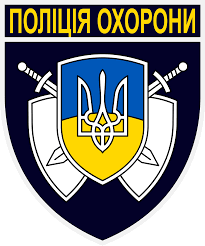 ЗАТВЕРДЖЕНОрішенням уповноваженої особи № 35  від 31.01.2023________________ Лілія СОКОЛОВА                              ТЕНДЕРНА ДОКУМЕНТАЦІЯ ВІДКРИТІ ТОРГИ З ОСОБЛИВОСТЯМИНА ЗАКУПІВЛЮПослуги добровільного страхування фінансових ризиків за діючими договорами охорониза кодом Єдиного закупівельного словника (CPV),ДК 021:2015 –  66510000-8 «Страхові послуги» (Страхування фінансових ризиків за діючими договорами охорони)	м. Кривий Ріг	2023 рікДодаток 1до тендерної документаціїІнформація та документи, що підтверджують відповідність учасника кваліфікаційним критеріям Замовник встановлює такі кваліфікаційні критерії та визначає перелік документів, що підтверджують інформацію учасників про відповідність їх таким критеріямУ разі участі об’єднання учасників підтвердження відповідності кваліфікаційним критеріям здійснюється з урахуванням узагальнених об’єднаних показників кожного учасника такого об’єднання на підставі наданої об’єднанням інформації_________________________________________________________________________________Додаток 2 до тендерної документаціїІнформація про необхідні технічні, якісні та кількісні характеристики предмета закупівлі (технічна специфікація)Інформація про необхідні технічні, якісні та кількісні характеристикипредмета закупівлі (ТЕХНІЧНА СПЕЦИФІКАЦІЯ)1. Страховик – учасник процедури закупівлі, з яким замовником укладається договір страхування (далі скорочено – Договір);2. Страхувальник – замовник процедури закупівлі, який укладає з учасником Договір;3. Контрагент – будь-яка фізична або юридична особа, з якою Страхувальником  укладено Договір охорони, а також будь-яка інша фізична або юридична особа, якій Страхувальником під час здійснення  господарської діяльності завдано позадоговірної шкоди.4. Предмет страхування - майнові інтереси Страхувальника, що не суперечать закону і пов'язані з цивільно-правою, господарською відповідальністю Страхувальника відшкодувати Контрагенту збитки по укладеним договорам охорони, які виникли у Контрагента у зв’язку з невиконанням або неналежним виконанням Страхувальником своїх зобов’язань перед Контрагентом по Договорам охорону,  а також будь-яку іншу позадоговірну шкоду, спричинену Страхувальником Контрагентам, з якими договори охорони відсутні (у т.ч. шкода, завдана у  випадках вчинення протиправних дій або бездіяльності працівників Страхувальника) (код за ДК 021:2015 - 66510000-8 Страхові послуги) (далі скорочено – страховий випадок).5. Кількість Договорів охорони – всі без винятку укладені Страхувальником з Контрагентами Договори охорони.6. Строк дії Договору до 31.12.2023 р. включно.7. Територія дії Договору – Україна.8. Сума страхової премії визначається Страховиком самостійно у пропозиції на участь у процедурі закупівлі, згідно з умовами тендерної документації.9. Ліміт відповідальності Страховика за кожним окремим страховим випадком – до 2 000 000 (двох мільйонів) гривень, незалежно від виду укладеного Страхувальником з Контрагентом Договору охорони.Загальний ліміт відповідальності Страховика становить не менше 50 000 000,00 грн. (П’ятдесят мільйонів гривень нуль копійок)  без ПДВ.Безумовна франшиза – 1000,00 грн. (одна тисяча гривень нуль копійок) без ПДВ.10. Терміни сплати страхового платежу: сплачується частинами щомісячно.11. Строк виплати Страховиком страхового відшкодування Контрагенту – протягом 30 календарних днів з моменту отримання письмового повідомлення від Страхувальника або Контрагента про настання страхового випадку.12. Страхувальник може у будь-який час на свій розсуд розірвати (припинити дію) Договір страхування, при цьому Страховик залишається зобов’язаним з відшкодування Контрагенту завданої йому шкоди (збитків) за всіма страховими випадками, які відбулися у період дії Договору страхування.13. Система управління якістю Страховика повинна відповідати вимогам національного стандарту ДСТУ ISO 9001:2015 (ISO 9001:2015, IDT)Уповноважена особа  Учасника           _____________________     Ініціали, прізвищеДодаток 3до тендерної документаціїПерелік документів,які повинні бути завантажені учасником у складі тендерної пропозиції1. Інформація та документи, що підтверджують відповідність учасника кваліфікаційним критеріям згідно додатку 1 до тендерної документації.2. Інформація про необхідні технічні, якісні та кількісні характеристики предмета закупівлі, а саме:- згода з умовами та вимогами, які визначені у технічній специфікації (додаток 2 до тендерної документації) та гарантування їх виконання у вигляді підписаної технічної специфікації або у вигляді довідки в довільній формі.3. Документи, що підтверджують повноваження щодо підпису документів тендерної пропозиції та внесення інформації в електронні поля тендерної пропозиції:3.1.  Для юридичних осіб - оригінал та/або електронна копія та/або сканована копія рішення про призначення (або продовження/підтвердження повноважень) керівника (у формі протоколу/рішення або виписки/витягу з протоколу або іншого розпорядчого документу органу підприємства/організації до компетенції якого, згідно статутних документів, відноситься прийняття такого рішення)3.2. Для юридичних осіб - оригінал та/або електронна копія та/або сканована копія Установчого/-их документу/-ів (статут або установчий договір, або засновницький договір, або положення).3.3. Для фізичної особи, у тому числі фізичної особи-підприємця: копія паспорта та ідентифікаційного коду.4. Відомості про учасника (згідно додатку 4).5. Витяг* (повний) з Єдиного державного реєстру юридичних осіб, фізичних осіб - підприємців та громадських формувань із зазначенням дати формування витягу, що не перевищує 60 днів до дати кінцевого строку подання тендерних пропозицій.* На момент оприлюднення оголошення про проведення відкритих торгів доступ до вищезазначеного реєстру є обмеженим.6.  Довідка у довільній формі або за зразком, визначеним Додатком 8 до Тендерної документації, про надання згоди на використання інформації відповідно до Закону України «Про захист персональних даних».7. Цінову пропозицію, відповідно до Додатка 7 до тендерної документації.8. Скан-копією дійсної (на час подання тендерних пропозицій) відповідної ліцензії на провадження господарської діяльності з надання фінансових послуг, що видана Національною комісією, що здійснює державне регулювання у сфері ринків фінансових послуг (Нацкомфінпослуг), Національним банком України або копія Розпорядження Нацкомфінпослуг (або Національного банку України) про видачу ліцензій;9. Скан-копією сертифікату системи управління якістю ДСТУ ISO 9001:2015 (ISO 9001:2015, IDT) Учасника, виданого акредитованим органом із сертифікації систем менеджменту якості, який акредитовано Національним агентством з акредитації України.10.  Довідка в довільній формі, з інформацію про намір залучення/незалучення субпідрядників (співвиконавців).Додаток 4 до тендерної документаціїВідомості про учасникаПовна назва учасника: _______________________________________________________________Місцезнаходження: _________________________________________________________________Поштова адреса: ___________________________________________________________________Банківські реквізити обслуговуючого банку: ___________________________________________Код ЄДРПОУ: _____________________________________________________________________Індивідуальний податковий номер: ____________________________________________________Статус платника податку: ____________________________________________________________Контактний номер телефону (телефаксу):_______________________________________________Е-mail: ____________________________________________________________________________Відомості про підписанта договору (посада, ПІБ): _____________________________________Відомості про підписанта документів тендерної пропозиції (посада, ПІБ): _______________________________________________________________________________________________________________________________________________________________________________________	Поданням своєї тендерної пропозиції  учасник підтверджує, що він не перебуває під дією спеціальних економічних та інших обмежувальних заходів, передбачених Законом України «Про санкції», чи спеціальних санкцій за порушення законодавства про зовнішньоекономічну діяльність, а також будь-яких інших обставин та заходів нормативного, адміністративного чи іншого характеру, що перешкоджають укладенню та/або виконанню договору про закупівлю.Додаток 5до тендерної документаціїПРОЄКТ ДОГОВОРУДОГОВІР ПРО ЗАКУПІВЛЮ ПОСЛУГ № _______м. Кривий Ріг								____________ 202__ рокуЗамовник, іменований надалі «Страхувальник» – Криворізький міський відділ Управління поліції охорони в Дніпропетровській області, в особі ___________________________________________________, що діє на підставі __________________________________________________, з однієї сторони, та Учасник, іменований надалі «Страховик» – ________________________________________, в особі ________________________________________________________, що діє на підставі _________________________________________________, з іншої сторони, разом – Сторони, керуючись Законом України «Про публічні закупівлі», уклали цей договір про таке (далі – Договір):1. ПРЕДМЕТ ДОГОВОРУ1.1. Страховик зобов’язується надати Страхувальнику послуги добровільного страхування фінансових ризиків за діючими договорами охорони, зазначені в п.1.2. цього Договору, а Замовник – прийняти і оплатити такі послуги.1.2. Найменування послуг (предмету закупівлі): Страхування фінансових ризиків за діючими договорами охорони (код ДК 021:2015: 66510000-8 Страхові послуги), у тому числі майнові інтереси Страхувальника, що не суперечать закону, пов’язані з фінансовими (матеріальними) збитками внаслідок порушення договірних зобов’язань перед Замовником або подій, передбачених у договорі страхування, а саме при здійсненні охоронної діяльності внаслідок невиконання зобов’язань або виконання зобов’язань з порушенням умов, визначених Договорами охорони, укладеними зі споживачами охоронних послуг (далі – Контрагентами), в результаті виникнення обумовленого в Договорах охорони обов’язку Замовника компенсувати Контрагенту нанесений зі сторони третіх осіб збиток.1.3. Умови, не врегульовані даним Договором, регулюються Додатком № 1 до цього Договору.2. ЯКІСТЬ ПОСЛУГ2.1. Страховик повинен надати передбачені цим Договором послуги, якість яких відповідає умовам тендерної пропозиції Учасника торгів.2.2. Страхова послуга надається впродовж дії цього Договору, і не може мати умови гірші, ніж передбачено нормами чинного законодавства України і Правилами страхування.2.3. Страхове відшкодування виплачується в розмірах, порядку і в терміни, передбачені Договором, але не більш ніж 30 робочих днів після надання Страховику повного комплекту документів, що підтверджують факт настання страхового випадку та розміру збитків.2.4. Безумовна франшиза за кожним страховим випадком, що настав, складає 1000,00 грн. (одна тисяча гривень нуль копійок) без ПДВ.3. СУМА ДОГОВОРУ3.1. Сума цього Договору становить ____________ грн. (______________________________ грн. ___ коп.) без ПДВ.3.2. Сума цього Договору може бути зменшена за взаємною згодою Сторін. Сторони передбачають можливість коригування в бік зменшення загальної страхової суми, страхового внеску в залежності від кількості предметів страхування Замовника шляхом укладання додаткової угоди на підставі письмового повідомлення Замовника про ці зміни відповідно до Закону.4. СТРАХОВІ ВИПАДКИ4.1. Страховий ризик – певна подія, на випадок якої проводиться страхування і яка має ознаки ймовірності та випадковості настання. 4.2. Страховий випадок – подія, передбачена цим Договором або законодавством, яка відбулася і з настанням якої виникає обов’язок Страховика здійснити виплату страхової суми (страхового відшкодування) Страхувальнику в разі нанесення йому збитків:- втрати повністю або частково доходу в процесі виконання Договірних зобов’язань перед Контрагентами за Договорами охорони через неправомірні дії третіх осіб, а саме: крадіжка, грабіж, розбій, бандитизм, хуліганство.Дані випадки визнаються страховими, якщо вони:- наступили внаслідок невиконання зобов’язань або виконання зобов’язань з порушенням умов, визначених Договорами охорони, укладеними зі Контрагентами, в результаті виникнення обумовленого в Договорах охорони обов’язку Страхувальника компенсувати Контрагенту нанесений зі сторони третіх осіб збиток.5. СТРАХОВИЙ ТАРИФ, СТРАХОВИЙ ПЛАТІЖ і СТРАХОВИЙ ЛІМІТ5.1. Страховий тариф за цим Договором складає ___ % від загальної страхової суми (ліміту відповідальності), загальний страховий платіж складає _________________ (____________________ грн. _____ коп.) без ПДВ. 5.2. Страхова сума (загальний ліміт відповідальності Учасника) встановлюється в обсязі 50 000 000,00 грн. (П’ятдесят мільйонів гривень нуль копійок)) без ПДВ.5.3. Ліміт відповідальності за одним страховим випадком, що настав, згідно Додатку 2 до цього Договору.6. ПОРЯДОК ЗДІЙСНЕННЯ ОПЛАТИ6.1. Розрахунки проводяться Страховиком на розрахунковий рахунок Страхувальника частинами, кожного поточного місяця, протягом дії Договору. 7. СТРОК ТА МІСЦЕ ДІЇ ДОГОВОРУ7.1. Договір набирає чинності з моменту підписання Сторонами, скріплення печатками Сторін (за наявності), і діє в частині надання послуг з дати підписання і діє до 24-00 год. 31.12.2023 року включно, але в будь-якому випадку до повного виконання Сторонами своїх зобов’язань в частині розрахунків.7.2. Місцем дії Договору є територія України.7.2. Дія цього Договору поширюється на усі страхові випадки за договорами охорони, що укладені Замовником, у разі їх настання на всій території України.7.3. Дія Договору про закупівлю може продовжуватися на строк, достатній для проведення процедури закупівлі у наступному році, в обсязі, що не перевищує 20 відсотків суми, визначеної в Договорі, укладеному в попередньому році, якщо видатки на цю мету затверджено в установленому порядку.8. ВИКЛЮЧЕННЯ І3 СТРАХОВИХ ВИПАДКІВ І ОБМЕЖЕННЯ СТРАХУВАННЯ8.1. До страхових випадків не відносяться і страхове відшкодування не виплачується, якщо збитки Замовника, пов’язані з подією, що:8.1.1. Не обумовлена як страховий ризик (випадок) в договорі страхування, та/або мала місце до початку дії договору страхування чи після його закінчення.8.1.2. Мала місце за межами території дії договору страхування.8.1.3. Викликана обставинами, про які Страхувальник знав або повинен був знати, але не вжив усіх від нього залежних заходів для запобігання страхового випадку.8.1.4. Спричинена будь-якими військовими маневрами, навчаннями або іншими військовими заходами та їхніми наслідками, діями мін, торпед, бомб та інших знарядь війни.8.1.5. Спричинена військовими та пов’язаними з ними ризиками:8.1.5.1. Війною, вторгненням, ворожими актами або військовими діями (незалежно від того оголошено війну чи ні), громадянською війною, страйком чи громадським заворушенням.8.1.5.2. Відчуженням майна в результаті конфіскації, експропріації або реквізиції будь-яким законно сформованим органом влади; пошкодженням майна за розпорядженням військової або цивільної влади.8.1.5.3. Заколотом, військовим або народним повстанням, бунтом, революцією, громадським заворушенням в масштабах або з кількістю учасників, що може бути прирівняне до повстання, узурпацією влади, введенням військової влади або військового положення або стану облоги, або будь-якою подією або причиною, результатом якої стало оголошення військового положення або стану облоги.8.1.5.4. Спричинена терористичними актами, а саме: здійсненням навмисних протиправних дій (вибух, підпал, аварія або інші дії) однією або кількома особами, які діють самостійно або за дорученням або у зв’язку з будь-якою організацією, яка використовує насилля для досягнення політичних та інших цілей шляхом заподіяння майнової шкоди, залякування населення або застосування впливу на прийняття рішення органами влади.Виключаються також збитки, пошкодження, видатки або витрати будь-якого характеру, які безпосередньо або опосередковано спричинені, є наслідком або пов’язані з будь-якими діями спрямованими на контроль, запобігання, придушення або здійснені в будь-якому зв’язку з терористичним актом.8.1.6. Спричинена ризиками ядерної енергії, радіації та радіоактивного забруднення:8.1.6.1. Прямий або непрямий вплив ядерної енергії у будь-якій формі - атомного вибуху, радіації або радіоактивного зараження, пов’язаних із будь-яким застосуванням атомної енергії та використанням матеріалів, що розщеплюються.Не відшкодовуються збитки Страхувальника безпосередньо або опосередковано спричинені, заподіяні або збільшені внаслідок:8.1.6.2. Дії іонізуючого випромінювання або забруднення від радіоактивності будь-якого ядерного палива, або відходів, або згоряння ядерного палива;8.1.6.3. Дії радіоактивних, токсичних, вибухових або інших небезпечних або забруднюючих властивостей будь - якого ядерного реактора або інших ядерних агрегатів або їх ядерних компонентів;8.1.6.4. Дії будь-якої військової зброї, де використовується атомне або ядерне розщеплення та/або синтез або інші подібні реакції або радіоактивні сили або матеріали.8.1.6.5. Спричинена умисними діями, наміром або грубою необережністю Страхувальника (його представників, працівників).8.1.7. Якщо нанесений Контрагенту третіми особами збиток не підлягає відшкодуванню Страхувальником за умовами Договору охорони (підпадає під дію обмежень Договору охорони), навіть якщо він був відшкодований Контрагенту Страхувальником.8.2. До страхових випадків не відноситься факт нанесення реальних збитків, що виникли внаслідок:8.2.1. Відмови контрагента за будь-яких причин від прийняття або повернення товарів, відмови від прийняття або виконання робіт, надання послуг.8.2.2. Невиконання Страхувальником за будь-яких причин будь-яких фінансових та інших зобов’язань за контрактом.8.2.3. Ненадання необхідних документів (товаросупроводжувальний документ, дозвіл на вивіз або поставку товарів, ліцензія та ін.).8.2.4. Постійної, регулярної, тривалої дії чи раптового викиду, розливу, переміщення газів та газоподібних речовин, парів, променів, рідин, вологи, кислот, хімічних сполук або будь-яких, в тому числі неатмосферних, опадів (сажа, кіптява, дим, пил та ін.) та інших забруднюючих речовин.8.2.5. Злочинних дій або бездіяльності (в тому числі в стані алкогольного, наркотичного, токсичного або іншого сп’яніння) Страхувальника та/або його довірених осіб, осіб, за яких Страхувальник, відповідно закону, несе відповідальність, близьких родичів Страхувальника.8.2.6. Конфіскації, націоналізації та інших заходів політичного характеру, які здійснюються згідно розпоряджень військової чи цивільної влади.8.2.7. Халатного ставлення персоналу Страхувальника до праці, а також навмисного злочину, який призвів до страхового випадку.8.2.8. Протизаконних дій (бездіяльності) державних органів, органів місцевого самоврядування або посадових осіб цих органів, в тому числі внаслідок видання вищевказаними органами та посадовими особами документів, які не відповідають чинному закону.8.2.9. Навмисного невиконання контрагентом Страхувальника зобов’язань по договору, підтвердженого рішенням суду (господарського суду).8.2.10. Порушення, встановлених законом України або іншими нормативними актами, правил та норм безпеки, правил та норм укладання контрактів.8.3. Не підлягають відшкодуванню:8.3.1. штрафи, пені й інші, стягнення;8.3.2. витрати з відшкодування моральної шкоди;8.3.3. курсова різниця;8.3.4. шкода, завдана навколишньому природному середовищу;8.3.5. шкода, завдана життю, здоров’ю та/або майну третіх осіб.8.4. Страховий захист розповсюджується на страхові випадки, які настали в період дії договору страхування. Якщо страховий випадок виник у період дії договору страхування з причин, що мали місце або почали діяти до початку дії договору страхування.9. ПРАВА ТА ОБОВ’ЯЗКИ СТОРІН9.1.	Страхувальник має право:9.1.1.	на одержання страхового відшкодування при настанні страхового випадку в розмірі прямого збитку в межах страхової суми, на підставі страхового акту, складеного страховиком на умовах договору страхування;9.1.2.	під час дії договору страхування вносити зміни в умови договору страхування шляхом укладання додаткової угоди, яка з моменту її підписання сторонами стає невід’ємною частиною договору страхування;9.1.3.	укласти договір страхування на користь вигодонабувача, який може зазнати збитків внаслідок настання страхового випадку, при доведенні наявності у вигодонабувача страхового інтересу;9.1.4.	змінювати за своїм розсудом вигодонабувача в період дії договору страхування до моменту настання страхового випадку, письмово повідомивши про цей намір страховика, якщо інше не передбачено договором страхування;9.1.5.	отримати дублікат договору страхування у випадку його втрати. Після видачі дубліката втрачений примірник договору страхування вважається недійсним;9.1.6.	змінити умови або достроково припинити договір страхування відповідно до умов Договору страхування;9.1.7.	оскаржити в судовому порядку рішення страховика про відмову у виплаті страхового відшкодування.9.1.8. Контролювати  надання послуг у строки, встановлені цим Договором;9.1.9. Зменшувати обсяг надання послуг та загальну вартість цього Договору залежно від реального фінансування видатків. У такому разі Сторони вносять відповідні зміни до цього Договору.9.2.	Страхувальник зобов’язаний:9.2.1.	виконувати умови договору страхування у повному обсязі;9.2.2.	своєчасно сплачувати страхові платежі в розмірі та строки, визначені договором страхування;9.2.3.	при укладанні договору страхування надати страховику інформацію про всі відомі йому обставини, що мають істотне значення для оцінки страхового ризику, і надалі інформувати його про будь-яку зміну страхового ризику та положень договору страхування в строк, передбачений умовами договору страхування. У разі збільшення ступеню ризику ініціювати внесення відповідних змін до договору страхування та сплатити страховику належну частину страхової премії;9.2.4.	при укладенні договору страхування повідомити страховика про інші чинні договори страхування щодо цього предмета договору;9.2.5.	повідомити страховика про настання страхового випадку в строк, передбачений умовами договору страхування;9.2.6.	вживати заходів щодо запобігання та зменшення розміру збитків, завданих внаслідок настання страхового випадку, виконуючи при цьому всі інструкції страховика, зокрема при невиконанні контрагентом обов’язків за контрактом виконувати рекомендації страховика щодо виконання своїх обов’язків та прав за контрактом, включаючи рекомендацію не продовжувати ділові контакти та відносини з таким контрагентом;9.2.7.	не пізніше 2 двох робочих днів повідомити страховика про те, що заподіяний збиток в повному обсязі або частково відшкодований особою, винною в настанні страхового випадку та/або завданні збитків, або іншою третьою особою, але будь-якому разі не пізніше 2 (двох) робочих днів з моменту, коли страхувальнику (його представнику) стало відомо, або повинно було стати відомо про це;9.2.8.	при настанні страхового випадку виконати відповідні умови договору страхування, надати страховику необхідні документи, які посвідчують факт настання страхового випадку і розмір збитку;9.2.9.	надавати страховику (його представнику) всю необхідну допомогу для встановлення причин настання страхового випадку та надати необхідні повні відповіді на його питання, а також, при необхідності та на вимогу страховика, забезпечити безперешкодний доступ страховика (його представника) до документації, яка безпосередньо пов’язана з договором страхування або страховим випадком, та документів, які мають значення і відношення для визначення обставин, характеру та розміру завданого збитку чи настання страхового випадку;9.2.10.	сприяти страховику в судовій справі про відшкодування збитків та витрат по страховому випадку;9.2.11.	вжити всіх заходів щодо можливості здійснення права вимоги (регресу) до винної сторони та оформити всі необхідні для цього документи;9.2.12.	 усувати, протягом узгодженого зі страховиком строку, обставини, які помітно підвищують ступінь ризику, про необхідність усунення яких страховик письмово сповіщає страхувальника, а також сплатити додаткову премію за підвищення ступеню ризику;9.2.13.	повернути страховику одержане страхове відшкодування (або його відповідну частину), якщо виявиться обставина, яка повністю або частково позбавляє страхувальника права на страхове відшкодування;9.2.14.	при настанні страхового випадку протягом 24 годин вжити заходів для одержання відповідних документів, що підтверджують страховий випадок;9.2.15.	під час дії договору страхування письмово повідомляти страховика про істотні зміни ступеню ризику за прийнятим на страхування предметом договору страхування, протягом 2 (двох) робочих днів з дати такої зміни.9.2.16.	виконувати вказівки, розпорядження і рекомендації страховика або його уповноважених представників при настанні страхового випадку;9.2.17.	не пізніше двох робочих днів повідомити страховика про судовий процес, що розпочатий по відношенню до страхувальника (вигодонабувача), його представників або інших третіх осіб, що має безпосереднє або опосередковане відношення до страхового випадку, але в будь-якому разі не пізніше 2 (двох) робочих днів з моменту, коли страхувальнику (його представнику) стало відомо, або повинно було стати відомо про це;9.2.18.	дотримуватись конфіденційності у взаємовідносинах зі страховиком, не допускати передачі інформації, що є комерційною таємницею, стороннім особам.9.3.	Страховик має право:9.3.1.	вимагати від Страхувальника виконання обов’язків за договором страхування;9.3.2.	перевіряти надану Страхувальником (вигодонабувачем) або його спадкоємцями (правонаступниками) інформацію, а також виконання (дотримання) умов договору страхування;9.3.3.	вимагати внесення змін до умов договору страхування або сплати додаткової страхової премії відповідно до збільшення ступеню страхового ризику, якщо йому стало відомо або він був повідомлений страхувальником про обставини, що призводять до збільшення ступеню страхового ризику. Якщо страхувальник заперечує проти зміни умов договору страхування або сплати додаткової страхової премії відповідно до збільшення ступеню страхового ризику, страховик має право вимагати припинення дії договору страхування;9.3.4.	для з’ясування обставин, причин і характеру збитку, заподіяного внаслідок настання страхового випадку, та/або причин і наслідків настання страхового випадку страховик має право проводити експертизи, розслідування, направляти запити у відповідні компетентні органи, що можуть володіти необхідною інформацією, а також самостійно з’ясовувати причини, обставини і наслідки страхового випадку та визначати розмір збитків;9.3.5.	вимагати від Страховика (вигодонабувача) або його спадкоємців (правонаступників) інформацію та документи, необхідні для встановлення факту страхового випадку, обставин та причин його виникнення, а також перевіряти надану інформацію та документацію;9.3.6.	змінити умови або достроково припинити договір страхування відповідно до умов договору страхування та чинного закону;9.3.7.	відмовити у виплаті страхового відшкодування у випадках, передбачених умовами договору страхування, а також у разі невиконання Страховиком своїх обов’язків, викладених в договорі страхування;9.3.8.	скористатися правом вимоги (регресу) в межах виплаченого ним страхового відшкодування до особи, винної у настанні страхового випадку;9.3.9.	вимагати від Страховика усувати, протягом узгодженого зі страховиком строку, обставини, які помітно підвищують ступінь ризику, про необхідність усунення яких страховик письмово сповіщає Страхувальника;9.3.10.	вимагати від Страхувальника (вигодонабувача) або його спадкоємців (правонаступників) повернення виплаченого страхового відшкодування, або його частки, у випадку одержання Страхувальником (вигодонабувачем) або його спадкоємцями (правонаступниками) відшкодування збитку (його частки) від особи, винної в настанні страхового випадку та/або завданні збитків;9.3.11.	при виплаті страхового відшкодування утримати зі страхувальника неоплачену частину страхового платежу.9.4.	Страховик зобов’язаний:9.4.1.	ознайомити Замовника з умовами та Правилами страхування;9.4.2.	протягом 2 (двох) робочих днів, як тільки стане відомо про настання страхового випадку, вжити заходів щодо оформлення всіх необхідних документів для своєчасного здійснення виплати страхового відшкодування;9.4.3.	при настанні страхового випадку здійснити виплату страхового відшкодування у передбачений договором строк. Страховик несе майнову відповідальність за несвоєчасне здійснення страхового відшкодування шляхом сплати страхувальнику неустойки (штрафу, пені), розмір якої визначається умовами договору страхування або законом;9.4.4.	відшкодувати витрати, понесені страхувальником при настанні страхового випадку щодо запобігання або зменшення збитків, якщо це передбачено умовами договору страхування;9.4.5.	за заявою Страхувальника у разі здійснення ним заходів, що зменшили страховий ризик переоформити зі Страхувальником договір страхування. При одержанні повідомлення від страхувальника про збільшення ступеню ризику або інших суттєвих обставин щодо предмету договору страхування протягом 5 (п’яти) робочих днів, якщо інше не передбачено договором страхування, внести зміни до договору страхування або припинити його дію, письмово сповістивши про це Страхувальника, у порядку, передбаченому договором страхування;9.4.6.	не розголошувати відомостей про Страхувальника та його майнове становище, крім випадків, встановлених законом;9.4.7.	письмово повідомити Страхувальника (вигодонабувача) або його спадкоємців (правонаступників) про прийняття рішення про відмову у виплаті страхового відшкодування або про ухвалення рішення щодо зменшення його розміру з обґрунтуванням причин такої відмови або причин зменшення розміру страхового відшкодування, протягом 15 (п’ятнадцяти) робочих днів з дня прийняття такого рішення.9.5.	Сторони по договору страхування зобов’язані своєчасно повідомляти одна одну про зміну місцезнаходження, найменування, банківських реквізитів та про інші зміни, що можуть вплинути на виконання ними своїх зобов’язань згідно з договором страхування, але в будь-якому разі не пізніше 10 (десяти) робочих днів з дня, коли сталися такі зміни, та повідомити нові реквізити.9.6.	Якщо Страхувальник - юридична особа припиняється і встановлюються його правонаступники, права та обов’язки Страхувальника переходять до правонаступника.10.	ПРИЧИНИ ВІДМОВИ У ВИПЛАТІ СТРАХОВОГО  ВІДШКОДУВАННЯ10.1.	Підставами відмови в здійсненні страхової виплати є:10.1.1.	навмисні дії Страхувальника або особи на користь якої укладено договір страхування, спрямовані на настання страхового випадку. Зазначена норма не поширюється на дії, пов’язані з виконанням ними громадянського чи службового обов’язку, в стані необхідної оборони (без перевищення її меж) або захисту майна, життя, здоров’я, честі, гідності та ділової репутації. Кваліфікація дій Страхувальника або особи, на користь якої укладено договір страхування, встановлюється відповідно до чинного законодавства України;10.1.2.	вчинення Страхувальником - фізичною особою або іншою особою, на користь якої укладено договір страхування, умисного злочину, що призвів до страхового випадку;10.1.3.	подання Страхувальником свідомо неправдивих відомостей про предмет договору страхування або про факт настання страхового випадку, а також неповної інформації про обставини, що мають значення для оцінки страхового ризику;10.1.4.	отримання Страхувальником повного відшкодування збитків від особи, винної у їх заподіянні;10.1.5.	неповідомлення або несвоєчасне повідомлення Страхувальником про настання страхового випадку без поважних на це причин або створення страховикові перешкод у визначенні обставин, характеру та розміру збитків;10.1.6.	не усунення Страхувальником протягом узгодженого з страховиком терміну обставин, які помітно підвищують ступінь ризику, про необхідність усунення яких страховик письмово сповіщав Страхувальника або несплати додаткової премії за підвищення ступеню ризику;10.1.7.	неподання без поважних причин Страхувальником (відповідно до умов договору страхування) документів, які необхідні страховику для прийняття рішення щодо виплати страхового відшкодування, або без поважних причин несвоєчасне та не в повному обсязі подання документів, що підтверджують настання страхового випадку та є необхідними для виплати страхового відшкодування;10.1.8.	шахрайство або інші дії Страхувальника (його представників), направлені на отримання незаконної вигоди від страхування;10.1.9.	незабезпечення Страхувальником передачі страховикові права вимоги до винних осіб в повному обсязі сплаченого страхового відшкодування;10.1.10.	невиконання та/або порушення Страхувальником умов договору страхування;10.1.11.	інші випадки, передбачені законом.10.2.	Страховик звільняється від відшкодування збитків, які виникли внаслідок того, що Страхувальник навмисно не вживав розумних, посильних та доцільних заходів, необхідних для зменшення розміру можливих збитків.10.3.	При відмові Страхувальника від права вимоги (регресу), яке Страхувальник, мав до особи, відповідальної за настання страхового випадку, або здійснення таких прав буде з вини Страхувальника неможливим, то страховик звільняється в повному обсязі від обов’язку здійснити виплату страхового відшкодування, а якщо страхове відшкодування було виплачено, то Страховик зобов’язаний повернути страховику отримане відшкодування.10.4.	Страховик може відмовити Страхувальнику у виплаті страхового відшкодування за страховими випадками, що були безпосередньо спричинені порушенням норм пожежної безпеки, охорони приміщень та цінностей, безпеки та інших вимог щодо проведення застрахованої діяльності Страховиком.11. ПОРЯДОК ЗМІНИ ТА ПРИПИНЕННЯ ДОГОВОРУ СТРАХУВАННЯ11.1.	Зміни та доповнення вносяться у договір страхування за згодою страхувальника та страховика шляхом укладання додаткових угод, підписаних сторонами, які стають невід’ємною частиною договору страхування.11.2.	Зміна умов договору страхування здійснюється за згодою страхувальника і страховика на підставі заяви однієї із сторін, яка надається за 15 (п’ятнадцять) робочих днів до дня внесення цих змін. Рішення про зміну умов договору страхування приймається протягом 5 (п’яти) робочих днів з моменту одержання заяви іншою стороною по договору страхування і оформляється додатковою угодою до договору страхування.11.3.	Якщо страховик чи страхувальник не згодні із внесенням змін в договір страхування, в строк 5 (п’яти) робочих днів вирішується питання про дію договору страхування на попередніх умовах чи про припинення його дії.11.4.	З моменту одержання заяви однією із сторін до моменту прийняття рішення договір страхування продовжує діяти на попередніх умовах.11.5.	Дія договору страхування припиняється та втрачає чинність за згодою сторін, а також у разі:11.5.1.	закінчення строку дії;11.5.2.	виконання страховиком зобов’язань перед страхувальником у повному обсязі;11.5.3.	несплати страхувальником страхової премії (або її частини) у строки, що встановлені у договорі страхування. При цьому, договір (а також зобов’язання страховика щодо страхової виплати (виплати страхового відшкодування) при настанні страхового випадку) вважається достроково припиненим (якщо сторонами не погоджено інше):11.5.3.1.	з дати початку періоду страхування - у випадку, якщо страхова премія (або її перша частина) не була оплачена в повному обсязі в строки, встановлені договором. Страховик не несе відповідальності перед страхувальником щодо страхової виплати (виплати страхового відшкодування) та повертає страхувальнику сплачену ним частину страхової премії, з урахуванням умов договору страхування;11.5.3.2.	або з дати, до якої повинна бути сплачена чергова частина страхової премії - у випадку, якщо чергова частина страхової премії не була оплачена в строк та/або в обсязі, встановленому договором страхування. У цьому випадку з дати дострокового припинення договору страховик не несе відповідальності перед страхувальником щодо страхової виплати (виплати страхового відшкодування) та повертає страхувальнику сплачену частину чергової страхової премії (якщо вона була сплачена, але не в повному обсязі), з урахуванням умов договору страхування. Сплачена страхова премія за попередні страхові періоди, протягом яких діяв договір страхування, поверненню не підлягає; 11.5.4.	ліквідації страхувальника - юридичної особи або смерті страхувальника-фізичної особи чи втрати ним дієздатності, за винятком випадків правонаступництва, передбачених законом;11.5.5.	ліквідації страховика у порядку, встановленому чинним законом;11.5.6.	прийняття судового рішення про визнання договору страхування недійсним;11.5.7.	за письмовою вимогою страхувальника або страховика;11.5.8.	в інших випадках, передбачених чинним законом.11.6.	Страховик звільняється від обов’язків щодо виплати страхового відшкодування за події, на момент настання яких існувала прострочена заборгованість по сплаті страхової премії (або її частини). У випадку якщо страхувальник погашає прострочену заборгованість по оплаті страхової премії та сплачує решту неоплачених платежів, що залишилися до закінчення строку дії договору страхування (незалежно від того чи існує частина страхової премії, термін сплати якої ще не настав), дія договору поновлюється з 00.00 годин дня, наступного за днем погашення заборгованості. У такому випадку договір діє до закінчення строку дії договору зазначеного в ньому.11.7.	Про намір достроково припинити дію договору страхування будь-яка сторона зобов’язана повідомити іншу не пізніше, як за 30 (тридцять) календарних днів до дати припинення дії договору страхування.11.8.	У разі дострокового припинення дії договору страхування за вимогою страхувальника, страховик повертає йому страхові платежі за період, що залишився до закінчення дії договору, з відрахуванням нормативних витрат на ведення справи, визначених при розрахунку страхового тарифу, фактичних виплат страхових сум та страхового відшкодування, що були здійснені за цим договором страхування.11.9.	Якщо вимога страхувальника обумовлена порушенням страховиком умов договору страхування, то останній повертає страхувальнику сплачені ним страхові платежі повністю.11.10.	Якщо вимога страховика обумовлена невиконанням страхувальником умов договору страхування, то страховик повертає йому страхові платежі за період, що залишився до закінчення дії договору, з вирахуванням нормативних витрат на ведення справи, визначених при розрахунку страхового тарифу, фактичних виплат страхових сум та страхового відшкодування, що були здійснені за цим договором страхування.11.11. Договір страхування вважається недійсним, якщо його укладено після страхового випадку.11.12. Договір страхування вважається недійсним, якщо він був укладений з порушенням законодавства.11.13. Договір страхування визнається недійсним у судового порядку.11.14. Договір про закупівлю є нікчемним, у разі його укладення в період оскарження процедури закупівлі відповідно до статті 18 Закону, укладення договору з порушенням вимог частини четвертої статті 41, а також у разі його укладення з порушенням строків, передбачених частиною п’ятою, шостою статті 33, частини сьомої статті 40, крім випадків зупинення перебігу строків у зв’язку з розглядом скарги органом оскарження відповідно до статті 18 Закону.11.15. Страховик і Страхувальник мають право на внесення змін у цей Договір, про що сповіщають іншу сторону в письмовій формі відповідним листом з доданням адендума до цього Договору, що встановлює конкретні зміни, за підписом сторін.11.16. З моменту одержання адендуму однієї зі сторін і до моменту ухвалення рішення по зміні умов, Договір продовжує діяти на попередніх умовах.11.17. Якщо одна зі сторін не згодна на внесення змін у цей Договір, у п’ятиденний строк з моменту одержання письмового повідомлення вирішується питання про дію Договору на попередніх умовах або про припинення його дії.12. ВІДПОВІДАЛЬНІСТЬ СТОРІН12.1. За невиконання або неналежне виконання обов’язків за цим Договором Сторони несуть майнову відповідальність згідно норм чинного законодавства України.12.2. Страховик несе майнову відповідальність за несвоєчасне здійснення страхового відшкодування шляхом сплати Страхувальнику неустойки в розмірі подвійної облікової ставки НБУ, що діяла у період, за який сплачується неустойка, розрахованої за кожен день прострочення виконання виплати.13. ОБСТАВИНИ НЕПЕРЕБОРНОЇ СИЛИ13.1. Сторони не несуть господарсько-правову відповідальність, якщо доведуть, що належне виконання їх господарських зобов’язань за цим Договором виявилося неможливим внаслідок дії непереборної сили, тобто надзвичайних і невідворотних обставин як то, але не обмежуючись: стихія, страйк, локаут, інший промисловий розлад, суспільно небезпечно діяння третіх осіб, оголошена та неоголошена війна, загроза війни, терористичний акт, блокада, революція, заколот, повстання, масові заворушення, саботаж, акт вандалізму, блискавка, пожежа, буря, повінь, землетрус, нагромадження снігу або ожеледь, нестача води через погодні чи довкільні умови, відключення електроенергії внаслідок раптового пошкодження електромереж, дії та нормативно-правові акти органів державної влади, місцевого самоврядування, постанови Національного банку України, що перебувають поза межами розумного контролю та впливу Сторони, та які настали після укладення цього Договору і перешкоджають повному або частковому виконанню Сторонами своїх господарських зобов’язань за цим Договором.13.2. Будь-яке прострочення виконання Сторонами своїх господарських зобов’язань за цим Договором, яке допущене Стороною з вини третьої особи (третіх осіб) крім вказаних в пункті 13.1. цього Договору, не є обставиною непереборної сили.13.3. Зобов’язана Сторона, яка посилається на будь-яку з обставин, що зазначені у п.13.1 цього Договору, зобов’язана негайно, але не пізніше 5 (п’яти) робочих днів з дати настання обставин непереборної сили, письмово повідомити управнену Сторону про початок та припинення дії цих обставини.13.4. Належним доказом наявності обставин непереборної сили служитимуть довідки, надані органами, до компетенції яких, відповідним Актом цивільного законодавства України, віднесено підтвердження факту обставин непереборної сили, а також довідки відповідних державних органів України.13.5. Зобов’язана Сторона, у якої виникла обставина непереборної сили, і яка своєчасно не повідомила або повідомила управнену Сторону про її настання з порушенням пунктів 13.3., 13.4. цього Договору не звільняється від відповідальності за порушення господарського зобов’язання.13.6. У разі  коли строк дії обставин непереборної сили продовжується більше ніж 90 днів, кожна із Сторін в установленому порядку має право розірвати цей Договір. У разі попередньої оплати Учасник повертає Замовнику кошти протягом трьох днів на банківський рахунок Замовника з дня розірвання цього Договору у порядку встановленому цим Договором. 14. ПОРЯДОК ВИРІШЕННЯ СПОРІВ14.1. У випадку, якщо вимоги, що витікають з цього Договору, які заперечуються однією з Сторін, не вирішені шляхом переговорів, вони підлягають вирішенню в судовому порядку, згідно з законом України.14.2. Право Страховика на пред’явлення претензій Страхувальнику по виплаті страхового відшкодування зберігається протягом строку, передбаченого законом України.15. ЗАКЛЮЧНІ ПОЛОЖЕННЯ15.1. Цей Договір складено в 2-х примірниках українською мовою, кожний з яких має однакову юридичну силу. 15.2. Усі доповнення і зміни до Договору оформляються письмово в двох екземплярах, скріплюються підписами і печатками обох Сторін.15.3. В усьому, що не урегульовано цим Договором, Сторони керуються чинним законодавством України.15.4. Жодна із Сторін не має права передавати права та обов’язки за цим Договором третій особі без отримання письмової згоди іншої Сторони.15.5. Умови договору про закупівлю не повинні змінюватися після підписання Договору про закупівлю до повного виконання зобов’язань сторонами, крім випадків зменшення обсягів закупівлі залежно від реального фінансування видатків та узгодженого зменшення сторонами Договору ціни договору про закупівлю.15.6. Дія цього Договору може продовжуватись на строк, достатній для проведення процедури закупівлі на початку наступного року, в обсязі, що не перевищує 20 відсотків суми, визначеної у п.3.1.цього договору, якщо видатки на цю мету затверджено в установленому порядку.15.7. Істотні умови Договору про закупівлю не можуть змінюватися після його підписання до виконання зобов’язань Сторонами в повному обсязі, крім випадків, передбачених частиною 5 статті 41 Закону України «Про публічні закупівлі».15.8. Згідно Цивільного кодексу України, господарського кодексу та Закону України «Про публічні закупівлі» істотними умовами договору є: предмет договору; сума договору, в тому числі ціна за одиницю; строк дії договору та строк поставки товарів/надання послуг; якість та кількість товару/послуг.15.9. Зміна істотних умов може здійснюватися за згодою сторін у випадках, що передбачені частиною 5 статті 41 Закону України «Про публічні закупівлі», про що укладається додаткова угода із подальшим оприлюдненням таких змін відповідно до вимог статті 10 Закону України «Про публічні закупівлі».15.10. Інші зміни, що не стосуються істотних умов договору, згідно ЦКУ, ГКУ та Закону України «Про публічні закупівлі», вносяться шляхом укладання додаткової угоди без оприлюднення таких змін у електронній системі закупівель «Prozorro».16. ДОДАТКИ ДО ДОГОВОРУ16.1. Додаток 1 – Договір добровільного страхування фінансових ризиків – на ____ арк.16.2. Додаток 2 – Ліміт відповідальності Страховика за кожним страховим випадком – на 1 арк.17. МІСЦЕЗНАХОДЖЕННЯ ТА БАНКІВСЬКІ РЕКВІЗИТИ СТОРІНДодаток 1до Договору про закупівлю послуг№ _______ від ____________ 2022 р.Договір добровільного страхування фінансових ризиківДоговір добровільного страхування фінансових ризиків, надається Учасником-переможцем під час укладання договору про закупівлю, який розроблений з врахуванням вимог Технічного завдання на підставі правил добровільного страхування фінансових ризиків, що зареєстровані розпорядженням Державної комісії з регулювання ринків фінансових послуг України або Національної комісії, що здійснює державне регулювання у сфері ринків фінансових послуг.Додаток 2до Договору про закупівлю послуг№ _______ від ____________ 2022р.Дія договору добровільного страхування фінансових ризиків поширюється на такі договори охорониДодаток 6 до тендерної документаціїПЕРЕЛІК ДОКУМЕНТІВ, ПОДАННЯ ЯКИХ ВИМАГАЄТЬСЯ ЗАМОВНИКОМ ВІД ПЕРЕМОЖЦЯ, в тому числі ДЛЯ ПІДТВЕРДЖЕННЯ ВІДСУТНОСТІ ПІДСТАВ, ВИЗНАЧЕНИХ ЧАСТИНАМИ ПЕРШОЮ І ДРУГОЮ СТАТТІ 17 ЗАКОНУ*У разі подання тендерної пропозиції об’єднанням учасників підтвердження відсутності підстав для відмови в участі у процедурі закупівлі встановленими статтею 17 Закону подається по кожному з учасників, які входять у склад об’єднання окремо.Замовник не вимагає документального підтвердження публічної інформації, що оприлюднена у формі відкритих даних згідно із Законом України “Про доступ до публічної інформації” та/або міститься у відкритих єдиних державних реєстрах, доступ до яких є вільним, або публічної інформації, що є доступною в електронній системі закупівель, крім випадків, коли доступ до такої інформації є обмеженим на момент оприлюднення оголошення про проведення відкритих торгів.*Учасник нерезиденти подають документи, що передбачені вимогами цієї тендерної документації, у відповідності до законодавства країни їх реєстрації. Якщо документ не передбачений законодавством країни реєстрації учасника нерезидента, він подає довідку у довільній формі із обгрунтуванням відсутності відповідного документа. Не надання такої довідки прирівнюється до ненадання відповідного документа.Додаток 7 до тендерної документаціїФорма «Цінова пропозиція»Повна назва Учасника/Об’єднання учасників ____________________________Юридична адреса  ___________________________________________________Поштова адреса _____________________________________________________Код ЄДРПОУ _______________________________________________________Банківські реквізити  _________________________________________________П.І.Б. керівника або представника згідно довіреності ______________________Телефон_____________Ми, (назва Учасника), надаємо свою пропозицію на закупівлю Послуги добровільного страхування фінансових ризиків за діючими договорами охорони за кодом Єдиного закупівельного словника (CPV),ДК 021:2015 –  66510000-8 «Страхові послуги згідно з технічними вимогами Замовника торгів.Вивчивши тендерну документацію, технічні вимоги (специфікацію) та істотні умови, які обов’язково включаються до договору про закупівлю, на виконання зазначеного вище, ми, уповноважені на підписання Договору, маємо можливість та погоджуємося виконати вимоги Замовника та Договору на умовах, зазначених у цій пропозиції, за наступними цінами:Загальна сума нашої пропозиції становить: ____________________________________________________________________ (без ПДВ)(прописом)1. Ми зобов’язуємося укласти договір про закупівлю не пізніше ніж через 15 днів з дня прийняття рішення про намір укласти договір про закупівлю відповідно до вимог тендерної документації. З метою забезпечення права оскарження рішень Замовника договір про закупівлю не може бути укладено раніше ніж через 5 днів з дати оприлюднення на веб-порталі Уповноваженого органу повідомлення про намір укласти договір про закупівлю. У разі надання пропозицій Учасником-неплатником ПДВ або якщо предмет закупівлі не обкладається ПДВ, то такі пропозиції надаються без врахування ПДВ, про що Учасник робить відповідну позначкуУчасник  надає  цінову пропозицію з цінами за одиницю (без ПДВ, з ПДВ) та загальною вартістю (без ПДВ, з ПДВ) зазначаючи ТІЛЬКИ ДВА (2) ЗНАКИ ПІСЛЯ КОМИ. Переможець може надати цінову пропозицію, що перерахована в бік зменшення від ціни пропозиції за результатами електронного аукціону (у тому числі ціни за одиницю товару) без зменшення обсягів закупівлі. Додаток 8 до тендерної документаціїЛист – згода на обробку наявних персональних даних, відповідно до Закону України «Про захист персональних даних»Відповідно до Закону України «Про захист персональних даних» від 01.06.2010 №    2297-VI _________________________________________________________________                                            (ПІБ)даю згоду Криворізькому міському відділу Управління поліції охорони в Дніпропетровській області на обробку, використання, поширення та доступ до персональних даних, які передбачено Законом України «Про здійснення державних закупівель», а також згідно з нормами чинного законодавства, моїх персональних даних (у т.ч. паспортні дані, ідентифікаційний код, свідоцтво про державну реєстрацію, свідоцтво платника податків, банківські реквізити, розрахункові рахунки, електронні ідентифікаційні дані: номери телефонів, електронні адреси або інша необхідна інформація, передбачена законодавством), відомостей, які надаю про себе для забезпечення участі у процедурі публічних закупівель, цивільно-правових та господарських відносин.________			______________/_________________________________/	    (дата)			      (підпис особи, яка надає згоду на обробку, використання,                                                                                        поширення та доступ до її персональних даних,ПІБ)№I. Загальні положенняI. Загальні положення1Терміни, які вживаються в тендерній документаціїТендерна документація розроблена відповідно до вимог Закону України від 25.12.2015р. №922-VIII "Про публічні закупівлі" (із змінами та доповненнями) (далі – Закон), постанови від 12.10.2022 р. № 1178 «Про затвердження особливостей здійснення публічних закупівель товарів, робіт і послуг для замовників, передбачених Законом України « Про публічні закупівлі», на період дії правового режиму воєнного стану в Україні та протягом 90 днів з дня його припинення або скасування» (далі – Особливості)Терміни вживаються у значенні, наведеному в Законі.ТД – тендерна документація2Інформація про замовника торгів2.1повне найменуванняКриворізький міський відділ Управління поліції охорони в Дніпропетровській області  2.2місцезнаходженнявул. Свято-Миколаївська, 60, прим.3 м. Кривий Ріг, 500002.3прізвище, ім’я та по батькові, посада та електронна адреса однієї чи кількох посадових осіб замовника, уповноважених здійснювати зв’язок з учасникамиСоколова Лілія Сергіївна, уповноважена особа Криворізького міського відділу Управління поліції охорони в Дніпропетровській області, тел.: (067) 563-64-99, e-mail: tender40109126@gmail.com3Процедура закупівліВідкриті торги з особливостями4Інформація про предмет закупівлі4.1Очікувана вартість600 000,00 грн (шістсот  тисяч гривень нуль копійок) без ПДВ4.2назва предмета закупівліСтрахування фінансових ризиків за діючими договорами охорони  за кодом ДК 021:2015 — 66510000-8 «Страхові послуги»4.3опис окремої частини або частин предмета закупівлі (лота), щодо яких можуть бути подані тендерні пропозиціїЗакупівля на лоти не поділяється4.4кількість товару та місце його поставки або місце, де повинні бути виконані роботи чи надані послуги, їх обсягиМісце поставки  - територія України.Кількість та обсяг – відповідно до технічного завдання тендерної документації (Додаток 2 тендерної документації)4.5строки поставки товарів, виконання робіт, надання послугДо 31.12.2023 включно.4.6Кінцевий строк подання тендерних пропозицій08.01.2023 о 00:00 год5Умови оплатиІнформацію зазначено в Додатку 5 Проєкт договору про закупівлю 6Недискримінація учасниківУчасники (резиденти та нерезиденти) всіх форм власності та організаційно-правових форм беруть участь у процедурах закупівель на рівних умовах.Під час проведення відкритих торгів тендерні пропозиції мають право подавати всі заінтересовані особи.7Інформація про валюту, у якій повинна бути зазначена ціна тендерної пропозиціїВалютою тендерної пропозиції є національна валюта України – гривня. Розрахунки здійснюватимуться у національній валюті України згідно умов договору про закупівлю.8Інформація про мову (мови), якою (якими) повинні бути складені тендерні пропозиціїМова тендерної пропозиції українська. Всі документи, що готуються учасником, викладаються українською мовою. Документи, які не готуються учасником та представлені в складі тендерної пропозиції, можуть бути надані як українською, так і російською мовами. Якщо в складі тендерної пропозиції надається документ на іншій мові ніж українська, учасник надає переклад цього документа. Відповідальність за якість та достовірність перекладу несе учасник.Тексти повинні бути автентичними, визначальним є текст, викладений українською мовою.Стандартні характеристики, вимоги, умовні позначення у вигляді скорочень та термінологія, пов’язана з товарами, роботами чи послугами, що закуповуються, передбачені існуючими міжнародними або національними стандартами, нормами та правилами, викладаються мовою їх загально прийнятого застосування.Уся інформація розміщується в електронній системі закупівель українською мовою, крім  тих випадків коли використання букв та символів української мови призводить до їх спотворення (зокрема, але не виключно адреси мережі "інтернет", адреси електронної пошти, торговельної марки (знаку для товарів та послуг), загальноприйняті міжнародні терміни).9Інформація про прийняття чи неприйняття до розгляду тендерної пропозиції, ціна якої є вищою ніж очікувана вартість предмета закупівлі, визначена замовником в оголошенні про проведення відкритих торгівЗамовник не приймає до розгляду тендерну пропозицію, ціна якої є вищою ніж очікувана вартість предмета закупівлі, визначена замовником в оголошенні про проведення відкритих торгів.------------------------------------------------------------------------------Якщо замовник не зазначив про прийняття до розгляду тендерної пропозиції, ціна якої є вищою, ніж очікувана вартість предмета закупівлі, визначена замовником в оголошенні про проведення відкритих торгів, та/або не зазначив прийнятний відсоток перевищення, або відсоток перевищення є більшим, ніж зазначений замовником в тендерній документації, то замовник відхиляє таку тендерну пропозицію відповідно до абзацу тринадцятого пункту 41 Особливостей.10Розмір мінімального кроку пониження ціни1%II. Порядок унесення змін та надання роз’яснень до тендерної документації.II. Порядок унесення змін та надання роз’яснень до тендерної документації.II. Порядок унесення змін та надання роз’яснень до тендерної документації.1Порядок надання роз’яснень щодо тендерної документації Фізична/юридична особа має право не пізніше ніж за три дні до закінчення строку подання тендерної пропозиції звернутися через електронну систему закупівель до замовника за роз’ясненнями щодо тендерної документації та/або звернутися до замовника з вимогою щодо усунення порушення під час проведення тендеру. Усі звернення за роз’ясненнями та звернення щодо усунення порушення автоматично оприлюднюються в електронній системі закупівель без ідентифікації особи, яка звернулася до замовника. Замовник повинен протягом трьох днів з дати їх оприлюднення надати роз’яснення на звернення шляхом оприлюднення його в електронній системі закупівель.У разі несвоєчасного надання замовником роз’яснень щодо змісту тендерної документації електронна система закупівель автоматично зупиняє перебіг відкритих торгів.Для поновлення перебігу відкритих торгів замовник розміщує роз’яснення щодо змісту тендерної документації в електронній системі закупівель з одночасним продовженням строку подання тендерних пропозицій не менш як на чотири дні.2Порядок внесення змін до тендерної документаціїЗамовник має право з власної ініціативи або у разі усунення порушень вимог законодавства у сфері публічних закупівель, викладених у висновку органу державного фінансового контролю відповідно до статті 8 Закону, або за результатами звернень, або на підставі рішення органу оскарження внести зміни до тендерної документації. У разі внесення змін до тендерної документації строк для подання тендерних пропозицій продовжується замовником в електронній системі закупівель таким чином, щоб з моменту внесення змін до тендерної документації до закінчення кінцевого строку подання тендерних пропозицій залишалося не менше чотирьох днів.Зміни, що вносяться замовником до тендерної документації, розміщуються та відображаються в електронній системі закупівель у вигляді нової редакції тендерної документації додатково до початкової редакції тендерної документації. Замовник разом із змінами до тендерної документації в окремому документі оприлюднює перелік змін, що вносяться. Зміни до тендерної документації у машинозчитувальному форматі розміщуються в електронній системі закупівель протягом одного дня з дати прийняття рішення про їх внесення.III. Інструкція з підготовки тендерних пропозицій.III. Інструкція з підготовки тендерних пропозицій.III. Інструкція з підготовки тендерних пропозицій.1Зміст і спосіб подання тендерної пропозиціїТендерна пропозиція подається в електронному вигляді через електронну систему закупівель шляхом заповнення електронних форм з окремими полями, де зазначається інформація про ціну, інші критерії оцінки (у разі їх встановлення замовником), інформація від учасника процедури закупівлі про його відповідність кваліфікаційним (кваліфікаційному) критеріям (у разі їх встановлення замовником), наявність/відсутність підстав, установлених у статті 17 Закону.--------------------------------------------------------------------------------Під час використання електронної системи закупівель з метою подання тендерних пропозицій та їх оцінки документи, які вимагаються замовником у цій тендерній документації, та дані створюються та подаються з урахуванням вимог законів України «Про електронні документи та електронний документообіг», «Про електронні довірчі послуги», та іншого діючого законодавства. Під час подання тендерних пропозицій та створенні даних, особа, яка має повноваження щодо підпису документів тендерної пропозиції, повинна пройти електронну ідентифікацію в електронній системі закупівель за допомогою кваліфікованого електронного підпису (надалі – КЕП) (автентифікацію): Якщо учасником є юридична особа:- КЕП службової (посадової) особи учасника процедури закупівлі, або - КЕП фізичної особи - представника учасника процедури закупівлі за довіреністю, дорученням або іншим документом, що уповноважує її.Якщо учасником є фізична особа-підприємець:- КЕП фізичної особи Створити та підписати електронний документ за допомогою кваліфікованого електронного підпису можна за допомогою загальнодоступних програмних комплексів, наприклад: https://acskidd.gov.ua/sign.--------------------------------------------------------------------------------Замовником не вимагається від учасників засвідчувати документи (матеріали та інформацію), що подаються у складі тендерної пропозиції, печаткою та підписом уповноваженої особи, якщо такі документи (матеріали та інформація) надані у формі електронного документа через електронну систему закупівель із накладанням електронного підпису, що базується на кваліфікованому сертифікаті електронного підпису, відповідно до вимог Закону України "Про електронні довірчі послуги". --------------------------------------------------------------------------------Повноваження на підпис документів тендерної пропозиції та внесення інформації в електронні поля тендерної пропозиції підтверджуються документально згідно додатку 3 до Тендерної документації. --------------------------------------------------------------------------------Кожен учасник має право подати тільки одну тендерну пропозицію (у тому числі до визначеної в тендерній документації частини предмета закупівлі (лота).Тендерні пропозиції після закінчення кінцевого строку їх подання не приймаються електронною системою закупівель.Учасник процедури закупівлі має право внести зміни до своєї тендерної пропозиції або відкликати її до закінчення кінцевого строку її подання без втрати свого забезпечення тендерної пропозиції. Такі зміни або заява про відкликання тендерної пропозиції враховуються, якщо вони отримані електронною системою закупівель до закінчення кінцевого строку подання тендерних пропозицій.--------------------------------------------------------------------------------У разі якщо тендерна пропозиція подається об’єднанням учасників, до неї обов’язково включається документ про створення такого об’єднання.--------------------------------------------------------------------------------Документи, що не передбачені законодавством для учасників - юридичних, фізичних осіб, у тому числі фізичних осіб - підприємців, можуть не подаватись у складі тендерної пропозиції. Відсутність документів, що не передбачені законодавством для учасників - юридичних, фізичних осіб, у тому числі фізичних осіб - підприємців, у складі тендерної пропозиції, не може бути підставою для її відхилення.--------------------------------------------------------------------------------Конфіденційною не може бути визначена інформація про запропоновану ціну, інші критерії оцінки, технічні умови, технічні специфікації та документи, що підтверджують відповідність кваліфікаційним критеріям відповідно до статті 16 Закону, і документи, що підтверджують відсутність підстав, установлених статтею 17 Закону. Для забезпечення виконання цих вимог, учасники, при поданні інформації та документів тендерної пропозиції, не визначають їх як конфіденційні.Відповідальність за достовірність та зміст інформації, викладеної в документах, які подані у складі тендерної пропозиції, несе учасник.--------------------------------------------------------------------------------Поданням своєї тендерної пропозиції учасник:- підтверджує, що інформація у тендерній пропозиції, яка є суттєвою для визначення результатів відкритих торгів є достовірною;- підтверджує, що тендерна пропозиція подається з дотриманням чинного законодавства та нормативних актів України;- підтверджує повну і беззаперечну згоду з усіма умовами, що вказані в проекті договору згідно вимог Додатку 5 до тендерної документації та зобов’язується укласти договір про закупівлю не пізніше ніж через 15 днів з дати прийняття рішення про намір укласти договір про закупівлю відповідно до вимог тендерної документації та тендерної пропозиції переможця процедури закупівлі (У випадку обґрунтованої необхідності строк для укладення договору може бути продовжений до 60 днів);- підтверджує, що його тендерна пропозиція буде дійсною, протягом терміну, визначеного в п. 4 даного розділу;- підтверджує, що він не має жодних обмежень для здійснення видів діяльності, що визначені договором про закупівлю (в т.ч. щодо установчих документів);- підтверджує, що він та його пропозиція не підпадає під дію рішення/-нь Ради національної безпеки і оборони України щодо застосування персональних спеціальних економічних та інших обмежувальних заходів (санкцій), що введене/-ні в дію відповідним/-ми указом/-ами Президента України, та інших обмежувальних заходів (санкцій, спеціальних санкцій), які застосовуються у відповідності до законодавства України чинного на кінцеву дату подання тендерних пропозицій;- підтверджує, що він не є суб’єктом господарювання, що здійснює продаж товарів, робіт, послуг походженням з Російської Федерації/Республіки Білорусь (за винятком товарів, робіт та послуг, необхідних для ремонту та обслуговування товарів, придбаних до набрання чинності постановою Кабінету Міністрів України від 12 жовтня 2022 р. № 1178 “Про затвердження особливостей здійснення публічних закупівель товарів, робіт і послуг для замовників, передбачених Законом України “Про публічні закупівлі”, на період дії правового режиму воєнного стану в Україні та протягом 90 днів з дня його припинення або скасування”);- підтверджує, що технічні, якісні характеристики предмета закупівлі передбачають необхідність застосування заходів із захисту довкілля;- підтверджує, що Замовником не застосовувались встановлені господарським договором оперативно-господарські санкції (передбачені пунктом 4 частини 1, частини 2 статті 236 та статті 237 Господарського кодексу України) у вигляді відмови від встановлення на майбутнє господарських відносин із Учасником як стороною, яка порушує зобов’язання.2Забезпечення тендерної пропозиціїНе вимагається3Умови повернення чи неповернення забезпечення тендерної пропозиціїНе передбачено4Строк дії тендерної пропозиції, протягом якого тендерні пропозиції вважаються дійснимиТендерні пропозиції вважаються дійсними не менше 90 днів із дати кінцевого строку подання тендерних пропозицій, який зазначено у оголошенні про проведення процедури закупівлі. --------------------------------------------------------------------------------До закінчення зазначеного строку замовник має право вимагати від учасників процедури закупівлі продовження строку дії тендерних пропозицій. Учасник процедури закупівлі має право:- відхилити таку вимогу, не втрачаючи при цьому наданого ним забезпечення тендерної пропозиції;- погодитися з вимогою та продовжити строк дії поданої ним тендерної пропозиції і наданого забезпечення тендерної пропозиції.--------------------------------------------------------------------------------У разі необхідності учасник процедури закупівлі має право з власної ініціативи продовжити строк дії своєї тендерної пропозиції, повідомивши про це замовника через електронну систему закупівель.--------------------------------------------------------------------------------Всі строки, які визначені цією тендерною документацією рахуються відповідно до ст. 253, 254 Цивільного Кодексу України.5Кваліфікаційні критерії процедури закупівліЗамовник вимагає від учасників процедури закупівлі подання ними документально підтвердженої інформації про їх відповідність кваліфікаційним критеріям згідно додатку 1 цієї тендерної документації. У разі участі об’єднання учасників підтвердження відповідності кваліфікаційним критеріям здійснюється з урахуванням узагальнених об’єднаних показників кожного учасника такого об’єднання на підставі наданої об’єднанням інформації.--------------------------------------------------------------------------------Під час здійснення закупівлі товарів замовник може не застосовувати до учасників процедури закупівлі кваліфікаційні критерії, визначені статтею 16 Закону, про що зазначається у додатку 1 цієї тендерної документації.У разі закупівлі послуг або робіт замовник вимагає від учасників процедури закупівлі подання ними документально підтвердженої інформації про їх відповідність кваліфікаційному критерію (кваліфікаційним критеріям) відповідно до статті 16 Закону.6Підстави для відмови в участі у процедурі закупівліПідстави для відмови в участі у процедурі закупівлі, встановлені статтею 17 Закону:1) замовник має незаперечні докази того, що учасник процедури закупівлі пропонує, дає або погоджується дати прямо чи опосередковано будь-якій службовій (посадовій) особі замовника, іншого державного органу винагороду в будь-якій формі (пропозиція щодо найму на роботу, цінна річ, послуга тощо) з метою вплинути на прийняття рішення щодо визначення переможця процедури закупівлі або застосування замовником певної процедури закупівлі;2) відомості про юридичну особу, яка є учасником процедури закупівлі, внесено до Єдиного державного реєстру осіб, які вчинили корупційні або пов’язані з корупцією правопорушення;3) службову (посадову) особу учасника процедури закупівлі, яку уповноважено учасником представляти його інтереси під час проведення процедури закупівлі, фізичну особу, яка є учасником, було притягнуто згідно із законом до відповідальності за вчинення корупційного правопорушення або правопорушення, пов’язаного з корупцією;4) суб’єкт господарювання (учасник) протягом останніх трьох років притягувався до відповідальності за порушення, передбачене пунктом 4 частини другої статті 6, пунктом 1 статті 50 Закону України "Про захист економічної конкуренції", у вигляді вчинення антиконкурентних узгоджених дій, що стосуються спотворення результатів тендерів;5) фізична особа, яка є учасником процедури закупівлі, була засуджена за кримінальне правопорушення, вчинене з корисливих мотивів (зокрема, пов’язане з хабарництвом та відмиванням коштів), судимість з якої не знято або не погашено у встановленому законом порядку;6) службова (посадова) особа учасника процедури закупівлі, яка підписала тендерну пропозицію (або уповноважена на підписання договору в разі переговорної процедури закупівлі), була засуджена за кримінальне правопорушення, вчинене з корисливих мотивів (зокрема, пов’язане з хабарництвом, шахрайством та відмиванням коштів), судимість з якої не знято або не погашено у встановленому законом порядку;7) тендерна пропозиція подана учасником конкурентної процедури закупівлі або участь у переговорній процедурі бере учасник, який є пов’язаною особою з іншими учасниками процедури закупівлі та/або з уповноваженою особою (особами), та/або з керівником замовника;8) учасник процедури закупівлі визнаний у встановленому законом порядку банкрутом та стосовно нього відкрита ліквідаційна процедура;9) у Єдиному державному реєстрі юридичних осіб, фізичних осіб - підприємців та громадських формувань відсутня інформація, передбачена пунктом 9 частини другої статті 9 Закону України "Про державну реєстрацію юридичних осіб, фізичних осіб - підприємців та громадських формувань" (крім нерезидентів);10) юридична особа, яка є учасником процедури закупівлі (крім нерезидентів), не має антикорупційної програми чи уповноваженого з реалізації антикорупційної програми, якщо вартість закупівлі товару (товарів), послуги (послуг) або робіт дорівнює чи перевищує 20 мільйонів гривень (у тому числі за лотом);11) учасник процедури закупівлі є особою, до якої застосовано санкцію у виді заборони на здійснення у неї публічних закупівель товарів, робіт і послуг згідно із Законом України "Про санкції";12) службова (посадова) особа учасника процедури закупівлі, яку уповноважено учасником представляти його інтереси під час проведення процедури закупівлі, фізичну особу, яка є учасником, було притягнуто згідно із законом до відповідальності за вчинення правопорушення, пов’язаного з використанням дитячої праці чи будь-якими формами торгівлі людьми;13) учасник процедури закупівлі має заборгованість із сплати податків і зборів (обов’язкових платежів), крім випадку, якщо такий учасник здійснив заходи щодо розстрочення і відстрочення такої заборгованості у порядку та на умовах, визначених законодавством країни реєстрації такого учасника*.* Замовник не перевіряє переможця процедури закупівлі на відповідність підстави, визначеної пунктом 13 частини першої статті 17 Закону, та не вимагає від учасника процедури закупівлі/переможця процедури закупівлі підтвердження її відсутності. Замовник може прийняти рішення про відмову учаснику в участі у процедурі закупівлі та може відхилити тендерну пропозицію учасника в разі, якщо учасник процедури закупівлі не виконав свої зобов’язання за раніше укладеним договором про закупівлю з цим самим замовником, що призвело до його дострокового розірвання, і було застосовано санкції у вигляді штрафів та/або відшкодування збитків - протягом трьох років з дати дострокового розірвання такого договору.Учасник процедури закупівлі, що перебуває в обставинах, зазначених у частині другій статті 17 Закону, може надати підтвердження вжиття заходів для доведення своєї надійності, незважаючи на наявність відповідної підстави для відмови в участі у процедурі закупівлі. Для цього учасник (суб’єкт господарювання) повинен довести, що він сплатив або зобов’язався сплатити відповідні зобов’язання та відшкодування завданих збитків. Якщо замовник вважає таке підтвердження достатнім, учаснику не може бути відмовлено в участі в процедурі закупівлі.--------------------------------------------------------------------------------Для учасників:Поданням своєї тендерної пропозиції та шляхом самостійного декларування в електронній системі закупівель під час подання тендерної пропозиції учасник підтверджує:- відсутність підстав, визначені статтею 17 Закону (крім пункту 13 частини першої статті 17 Закону) .Замовник не вимагає від учасника процедури закупівлі під час подання тендерної пропозиції в електронній системі закупівель будь-яких документів, що підтверджують відсутність підстав, визначених статтею 17 Закону (крім пункту 13 частини першої статті 17 Закону).--------------------------------------------------------------------------------Для переможця процедури закупівлі:Переможець процедури закупівлі у строк, що не перевищує чотири дні з дати оприлюднення в електронній системі закупівель повідомлення про намір укласти договір про закупівлю, повинен надати замовнику шляхом оприлюднення в електронній системі закупівель документи, що підтверджують відсутність підстав, визначених пунктами 3, 5, 6 і 12 частини першої та частиною другою статті 17 Закону та документи, передбачені Додатком 6 до тендерної документації. Замовник не вимагає документального підтвердження публічної інформації, що оприлюднена у формі відкритих даних згідно із Законом України “Про доступ до публічної інформації” та/або міститься у відкритих єдиних державних реєстрах, доступ до яких є вільним, або публічної інформації, що є доступною в електронній системі закупівель, крім випадків, коли доступ до такої інформації є обмеженим на момент оприлюднення оголошення про проведення відкритих торгів.7Інформація про необхідні технічні, якісні та кількісні характеристики предмета закупівлі, у тому числі відповідна технічна специфікація (у разі потреби - плани, креслення, малюнки чи опис предмета закупівлі)Вимоги щодо технічних, якісних та кількісних характеристик до предмета закупівлі, у тому числі до відповідної технічної специфікації, а також до маркування, протоколів випробувань або сертифікатів викладено у Додатку 2 до тендерної документації.Документальне підтвердження технічних, якісних та кількісних характеристик зазначене в Додатку 2, додатку 3 до тендерної документації.8Інформація про маркування, протоколи випробувань або сертифікати, що підтверджують відповідність предмета закупівлі встановленим замовником вимогам (у разі потреби)8.1. Замовник може вимагати від учасників підтвердження того, що пропоновані ними товари, послуги чи роботи за своїми екологічними чи іншими характеристиками відповідають вимогам, установленим у тендерній документації. У разі встановлення екологічних чи інших характеристик товару, роботи чи послуги замовник повинен в тендерній документації зазначити, які маркування, протоколи випробувань або сертифікати можуть підтвердити відповідність предмета закупівлі таким   характеристикам. 8.2. Якщо учасник не має відповідних маркувань, протоколів випробувань чи сертифікатів і не має можливості отримати їх до закінчення кінцевого строку подання тендерних пропозицій із причин, від нього не залежних, він може подати технічний паспорт на підтвердження відповідності тим же об’єктивним критеріям. У такому випадку, разом з технічним паспортом Учасник надає лист – розʼяснення про наявні причини разом з доказами щодо вжиття всіх заходів для отримання відповідних маркувань, протоколів випробувань чи сертифікатів. Замовник зобов’язаний розглянути технічний паспорт і визначити, чи справді він підтверджує відповідність установленим вимогам, із обґрунтуванням свого рішення. 8.3. Якщо замовник посилається в тендерній документації на конкретні маркування, протокол випробувань чи сертифікат, він зобов’язаний прийняти маркування, протоколи випробувань чи сертифікати, що підтверджують відповідність еквівалентним вимогам.9Інформація про субпідрядника/співвиконавцяУ разі закупівлі робіт або послуг згідно умов цієї тендерної документації учасники в тендерній пропозиції зазначають інформацію (повне найменування, місцезнаходження та код ЄДРПОУ) щодо кожного суб’єкта господарювання, якого учасник планує залучати до виконання робіт чи послуг як субпідрядника/співвиконавця в обсязі не менше 20 відсотків від вартості договору про закупівлю.10Унесення змін або відкликання тендерної пропозиції учасникомУчасник має право внести зміни або відкликати свою пропозицію до закінчення строку її подання без втрати свого забезпечення пропозиції. Такі зміни або заява про відкликання пропозиції враховуються, якщо вони отримані електронною системою закупівель до закінчення строку подання пропозицій.IV. Подання, розкриття, розгляд та оцінка тендерної пропозиціїIV. Подання, розкриття, розгляд та оцінка тендерної пропозиціїIV. Подання, розкриття, розгляд та оцінка тендерної пропозиції1Кінцевий строк подання тендерних пропозиційКінцевий строк подання тендерних пропозицій: інформацію зазначено в п. 4.9 Розділу І Загальні положення.--------------------------------------------------------------------------------Отримана тендерна пропозиція вноситься автоматично до реєстру отриманих тендерних пропозицій, у якому відображається інформація про надані тендерні пропозиції, а саме:1) унікальний номер оголошення про проведення конкурентної процедури закупівлі, присвоєний електронною системою закупівель;2) найменування та ідентифікаційний код учасника в Єдиному державному реєстрі юридичних осіб, фізичних осіб - підприємців та громадських формувань;3) дата та час подання тендерної пропозиції.--------------------------------------------------------------------------------Тендерні пропозиції після закінчення кінцевого строку їх подання не приймаються електронною системою закупівель.2Дата і час розкриття тендерної пропозиціїОцінка тендерної пропозиції проводиться електронною системою закупівель автоматично на основі критеріїв і методики оцінки, визначених замовником у тендерній документації, шляхом визначення  тендерної пропозиції найбільш економічно вигідної.Найбільше економічно вигідною тендерною пропозицією електронна система закупівель визначає тендерну пропозицію, ціна/ приведена ціна якої є найнижчоюV. Оцінка тендерної пропозиціїV. Оцінка тендерної пропозиціїV. Оцінка тендерної пропозиції1Перелік критеріїв та методика оцінки тендерної пропозиції із зазначенням питомої ваги критеріюОцінка тендерних пропозицій проводиться автоматично електронною системою закупівель на основі критеріїв і методики оцінки, зазначених у цій тендерній документації шляхом визначення тендерної документації найбільш економічно вигідною.Найбільш економічно вигідною тендерною пропозицією електронна система закупівель визначає тендерну пропозицію, ціна/приведена ціна якої є найнижча.Критеріями оцінки є ціна. Питома вага критерію – 100%.--------------------------------------------------------------------------------Після оцінки тендерних пропозицій замовник розглядає на відповідність вимогам тендерної документації тендерну пропозицію, яка визначена найбільш економічно вигідною. Замовник розглядає тендерну пропозицію, яка визначена найбільш економічно вигідною відповідно до  Особливостей , щодо її відповідності вимогам тендерної документації.Строк розгляду тендерної найбільш економічно вигідної пропозиції не повинен перевищувати п’яти робочих днів з дня визначення її електронною системою закупівель найбільш економічно вигідною. Такий строк може бути аргументовано продовжено замовником до 20 робочих днів. У разі продовження строку замовник оприлюднює повідомлення в електронній системі закупівель протягом одного дня з дня прийняття відповідного рішення.У разі відхилення найбільш економічно вигідної тендерної пропозиції, замовник розглядає наступну тендерну пропозицію у списку пропозицій, що розташовані за результатами їх оцінки, починаючи з найкращої, у порядку та строки, визначені статтею  Особливостями.--------------------------------------------------------------------------------Якщо була подана одна тендерна пропозиція, електронна система закупівель після закінчення строку для подання тендерних пропозицій, визначених замовником в оголошенні про проведення відкритих торгів, не проводить оцінку такої тендерної пропозиції та визначає таку тендерну пропозицію найбільш економічно вигідною.Замовник розглядає таку тендерну пропозицію відповідно до вимог статті 29 Закону (положення частин другої, дванадцятої ташістнадцятої статті 29 Закону не застосовуються) з урахуванням положень пункту 40 Особливостей.--------------------------------------------------------------------------------Замовник та учасники не можуть ініціювати будь-які переговори з питань внесення змін до змісту або ціни поданої тендерної пропозиції.--------------------------------------------------------------------------------Рішення про намір укласти договір про закупівлю приймається замовником відповідно до положень, визначених статтею 33 Закону та пунктом 46 Особливостей.Повідомлення про намір укласти договір про закупівлю автоматично формується електронною системою закупівель протягом одного дня з дати оприлюднення замовником рішення про визначення переможця процедури закупівлі в електронній системі закупівель.--------------------------------------------------------------------------------У разі якщо учасник стає переможцем декількох або всіх лотів, замовник може укласти один договір про закупівлю з переможцем, об’єднавши лоти.2Обґрунтування аномально низької тендерної пропозиціїУчасник, який надав найбільш економічно вигідну тендерну пропозицію, що є аномально низькою, повинен надати протягом одного робочого дня з дня визначення найбільш економічно вигідної тендерної пропозиції обґрунтування в довільній формі щодо цін або вартості відповідних товарів, робіт чи послуг тендерної пропозиції.Замовник може відхилити аномально низьку тендерну пропозицію, у разі якщо учасник не надасть належного обґрунтування вказаної у ній ціни або вартості, та відхиляє аномально низьку тендерну пропозицію у разі ненадходження такого обґрунтування протягом строку, визначеного цим пунктом.Обґрунтування аномально низької тендерної пропозиції може містити інформацію про:1) досягнення економії завдяки застосованому технологічному процесу виробництва товарів, порядку надання послуг чи технології будівництва;2) сприятливі умови, за яких учасник може поставити товари, надати послуги чи виконати роботи, зокрема спеціальну цінову пропозицію (знижку) учасника процедури закупівлі;3) отримання учасником державної допомоги згідно із законодавством.3Порядок підтвердження інформаціїЗамовник має право звернутися за підтвердженням інформації, наданої учасником, до органів державної влади, підприємств, установ, організацій відповідно до їх компетенції.У разі отримання достовірної інформації про невідповідність переможця процедури закупівлі вимогам кваліфікаційних критеріїв, підставам, установленим частиною першою статті 17 Закону, або факту зазначення у тендерній пропозиції будь-якої недостовірної інформації, що є суттєвою при визначенні результатів процедури закупівлі, замовник відхиляє тендерну пропозицію такого учасника.4Виправлення невідповідностей в інформації та/або документахЯкщо замовником під час розгляду тендерної пропозиції учасника процедури закупівлі виявлено невідповідності в інформації та/або документах, що подані учасником процедури закупівлі у тендерній пропозиції та/або подання яких передбачалося тендерною документацією, він розміщує у строк, який не може бути меншим ніж два робочі дні до закінчення строку розгляду тендерних пропозицій, повідомлення з вимогою про усунення таких невідповідностей в електронній системі закупівель.Під невідповідністю в інформації та/або документах, що подані учасником процедури закупівлі у складі тендерній пропозиції та/або подання яких вимагається тендерною документацією, розуміється у тому числі відсутність у складі тендерної пропозиції інформації та/або документів, подання яких передбачається тендерною документацією (крім випадків відсутності забезпечення тендерної пропозиції, якщо таке забезпечення вимагалося замовником, та/або інформації (та/або документів) про технічні та якісні характеристики предмета закупівлі, що пропонується учасником процедури в його тендерній пропозиції). Невідповідністю в інформації та/або документах, які надаються учасником процедури закупівлі на виконання вимог технічної специфікації до предмета закупівлі, вважаються помилки, виправлення яких не призводить до зміни предмета закупівлі, запропонованого учасником процедури закупівлі у складі його тендерної пропозиції, найменування товару, марки, моделі тощо.Замовник не може розміщувати щодо одного і того ж учасника процедури закупівлі більше ніж один раз повідомлення з вимогою про усунення невідповідностей в інформації та/або документах, що подані учасником процедури закупівлі у складі тендерної пропозиції, крім випадків, пов’язаних з виконанням рішення органу оскарження.Замовник розглядає подані тендерні пропозиції з урахуванням виправлення або невиправлення учасниками виявлених невідповідностей.5Інша інформація та опис та приклади формальних (несуттєвих) помилок.Витрати пов’язані з підготовкою та поданням тендерної пропозиції учасник несе самостійно. До розрахунку ціни тендерної пропозиції не включаються будь-які витрати, понесені учасником у процесі проведення процедури закупівлі та укладення договору про закупівлю, витрати, пов’язані із оформленням забезпечення тендерної пропозиції. Зазначені витрати сплачуються учасником. Понесені витрати учасника не відшкодовуються (в тому числі і у разі відміни торгів чи визнання торгів такими, що не відбулися).--------------------------------------------------------------------------------Перелік формальних помилок затверджений Наказом Мінекономіки № 710 від 15.04.2020 «Про затвердження Переліку формальних помилок».Допущення учасниками формальних (несуттєвих) помилок в тендерній пропозиції не призведе до відхилення їх пропозицій. Формальними (несуттєвими) вважаються помилки, що пов’язані з оформленням тендерної пропозиції та не впливають на зміст тендерної пропозиції, а саме - технічні помилки та описки. Опис формальних помилок:1.	Інформація / документ, подана учасником процедури закупівлі у складі тендерної пропозиції, містить помилку (помилки) у частині:-	уживання великої літери;-	уживання розділових знаків та відмінювання слів у реченні;-	використання слова або мовного звороту, запозичених з іншої мови;-	зазначення унікального номера оголошення про проведення конкурентної процедури закупівлі, присвоєного електронною системою закупівель та/або унікального номера повідомлення про намір укласти договір про закупівлю - помилка в цифрах;-	застосування правил переносу частини слова з рядка в рядок;-	написання слів разом та/або окремо, та/або через дефіс;-  нумерації сторінок/аркушів (у тому числі кілька сторінок/аркушів мають однаковий номер, пропущені номери окремих сторінок/аркушів, немає нумерації сторінок/аркушів, нумерація сторінок/аркушів не відповідає переліку, зазначеному в документі).2.	Помилка, зроблена учасником процедури закупівлі під час оформлення тексту документа / унесення інформації в окремі поля електронної форми тендерної пропозиції (у тому числі комп'ютерна коректура, заміна літери (літер) та / або цифри (цифр), переставлення літер (цифр) місцями, пропуск літер (цифр), повторення слів, немає пропуску між словами, заокруглення числа), що не впливає на ціну тендерної пропозиції учасника процедури закупівлі та не призводить до її спотворення та / або не стосується характеристики предмета закупівлі, кваліфікаційних критеріїв до учасника процедури закупівлі.3.	Невірна назва документа (документів), що подається учасником процедури закупівлі у складі тендерної пропозиції, зміст якого відповідає вимогам, визначеним замовником у тендерній документації.4.	Окрема сторінка (сторінки) копії документа (документів) не завірена підписом та / або печаткою учасника процедури закупівлі (у разі її використання).5.	У складі тендерної пропозиції немає документа (документів), на який посилається учасник процедури закупівлі у своїй тендерній пропозиції, при цьому замовником не вимагається подання такого документа в тендерній документації.6.	Подання документа (документів) учасником процедури закупівлі у складі тендерної пропозиції, що не містить власноручного підпису уповноваженої особи учасника процедури закупівлі, якщо на цей документ (документи) накладено її кваліфікований електронний підпис.7.	Подання документа (документів) учасником процедури закупівлі у складі тендерної пропозиції, що складений у довільній формі та не містить вихідного номера.8.	Подання документа учасником процедури закупівлі у складі тендерної пропозиції, що є сканованою копією оригіналу документа/електронного документа.9.	Подання документа учасником процедури закупівлі у складі тендерної пропозиції, який засвідчений підписом уповноваженої особи учасника процедури закупівлі та додатково містить підпис (візу) особи, повноваження якої учасником процедури закупівлі не підтверджені (наприклад, переклад документа завізований перекладачем тощо).10.	Подання документа (документів) учасником процедури закупівлі у складі тендерної пропозиції, що містить (містять) застарілу інформацію про назву вулиці, міста, найменування юридичної особи тощо, у зв'язку з тим, що такі назва, найменування були змінені відповідно до законодавства після того, як відповідний документ (документи) був (були) поданий (подані).11.	Подання документа (документів) учасником процедури закупівлі у складі тендерної пропозиції, в якому позиція цифри (цифр) у сумі є некоректною, при цьому сума, що зазначена прописом, є правильною.12.	Подання документа (документів) учасником процедури закупівлі у складі тендерної пропозиції в форматі, що відрізняється від формату, який вимагається замовником у тендерній документації, при цьому такий формат документа забезпечує можливість його перегляду.Приклад: Учасник розмістив (завантажив) документ у форматі «JPG» замість документа у форматі «PDF» (Portable Document Format)..--------------------------------------------------------------------------------Учасники процедури закупівлі при поданні тендерної пропозиції повинні враховувати норми:- Постанови Кабінету Міністрів України «Про забезпечення захисту національних інтересів за майбутніми позовами держави Україна у зв’язку з військовою агресією Російської Федерації» від 03.03.2022 № 187;- Постанови Кабінету Міністрів України «Про застосування заборони ввезення товарів з Російської Федерації» від 09.04.2022 № 426;- Закону України «Про забезпечення прав і свобод громадян та правовий режим на тимчасово окупованій території України» від 15.04.2014 № 1207-VII.У випадку неврахування учасником під час подання тендерної пропозиції, зокрема наявної невідповідності учасника чи товару, зазначеним нормативно-правовим актам, тендерна пропозиція такого учасника вважатиметься такою, що не відповідає вимогам, встановленим в тендерній документації відповідно до абзацу першого частини третьої статті 22 Закону, а його тендерна пропозиція підлягатиме відхиленню на підставі абзацу 6 підпункту 2 пункту 41 Особливостей.6Відхилення тендерних пропозиційЗамовник відхиляє тендерну пропозицію із зазначенням аргументації в електронній системі закупівель у разі, коли:1) учасник процедури закупівлі:- зазначив у тендерній пропозиції недостовірну інформацію, що є суттєвою для визначення результатів відкритих торгів, яку замовником виявлено згідно з абзацом другим частини п’ятнадцятої статті 29 Закону;- не надав забезпечення тендерної пропозиції, якщо таке забезпечення вимагалося замовником, та/або забезпечення тендерної пропозиції не відповідає умовам, що визначені замовником у тендерній документації до такого забезпечення тендерної пропозиції;- не виправив виявлені замовником після розкриття тендерних пропозицій невідповідності в інформації та/або документах, що подані ним у складі своєї тендерної пропозиції, та/або змінив предмет закупівлі (його найменування, марку, модель тощо) під час виправлення виявлених замовником невідповідностей, протягом 24 годин з моменту розміщення замовником в електронній системі закупівель повідомлення з вимогою про усунення таких невідповідностей;- не надав обґрунтування аномально низької ціни тендерної пропозиції протягом строку, визначеного в частині чотирнадцятій статті 29 Закону;- визначив конфіденційною інформацію, що не може бути визначена як конфіденційна відповідно до вимог частини другої статті 28 Закону;- є юридичною особою – резидентом Російської Федерації/Республіки Білорусь державної форми власності, юридичною особою, створеною та/або зареєстрованою відповідно до законодавства Російської Федерації/Республіки Білорусь, та/або юридичною особою, кінцевим бенефіціарним власником (власником) якої є резидент (резиденти) Російської Федерації/Республіки Білорусь, або фізичною особою (фізичною особою – підприємцем) – резидентом Російської Федерації/Республіки Білорусь, або є суб’єктом господарювання, що здійснює продаж товарів, робіт, послуг походженням з Російської Федерації/Республіки Білорусь (за винятком товарів, робіт та послуг, необхідних для ремонту та обслуговування товарів, придбаних до набрання чинності постановою Кабінету Міністрів України від 12 жовтня 2022 р. № 1178 “Про затвердження особливостей здійснення публічних закупівель товарів, робіт і послуг для замовників, передбачених Законом України “Про публічні закупівлі”, на період дії правового режиму воєнного стану в Україні та протягом 90 днів з дня його припинення або скасування”);2) тендерна пропозиція:- не відповідає умовам технічної специфікації та іншим вимогам щодо предмета закупівлі тендерної документації;- викладена іншою мовою (мовами), ніж мова (мови), що передбачена тендерною документацією;- є такою, строк дії якої закінчився;- є такою, ціна якої перевищує очікувану вартість предмета закупівлі, визначену замовником в оголошенні про проведення відкритих торгів, якщо замовник у тендерній документації не зазначив про прийняття до розгляду тендерної пропозиції, ціна якої є вищою, ніж очікувана вартість предмета закупівлі, визначена замовником в оголошенні про проведення відкритих торгів, та/або не зазначив прийнятний відсоток перевищення або відсоток перевищення є більшим, ніж зазначений замовником в тендерній документації;- не відповідає вимогам, установленим у тендерній документації відповідно до абзацу першого частини третьої статті 22 Закону;3) переможець процедури закупівлі:- відмовився від підписання договору про закупівлю відповідно до вимог тендерної документації або укладення договору про закупівлю;- не надав у спосіб, зазначений в тендерній документації, документи, що підтверджують відсутність підстав, установлених статтею 17 Закону, з урахуванням пункту 44 Особливостей;- не надав копію ліцензії або документа дозвільного характеру (у разі їх наявності) відповідно до частини другої статті 41 Закону;- не надав забезпечення виконання договору про закупівлю, якщо таке забезпечення вимагалося замовником;- надав недостовірну інформацію, що є суттєвою для визначення результатів процедури закупівлі, яку замовником виявлено згідно з абзацом другим частини п’ятнадцятої статті 29 Закону.--------------------------------------------------------------------------------Замовник може відхилити тендерну пропозицію із зазначенням аргументації в електронній системі закупівель у разі, коли:1)	учасник процедури закупівлі надав неналежне обґрунтування щодо ціни або вартості відповідних товарів, робіт чи послуг тендерної пропозиції, що є аномально низькою;2) учасник процедури закупівлі не виконав свої зобов’язання за раніше укладеним договором про закупівлю із тим самим замовником, що призвело до застосування санкції у вигляді штрафів та/або відшкодування збитків протягом трьох років з дати їх застосування, з наданням документального підтвердження застосування до такого учасника санкції (рішення суду або факт добровільної сплати штрафу, або відшкодування збитків).--------------------------------------------------------------------------------Інформація про відхилення тендерної пропозиції, у тому числі підстави такого відхилення (з посиланням на відповідні положення Особливостей та умови тендерної документації, яким така тендерна пропозиція та/або учасник не відповідають, із зазначенням, у чому саме полягає така невідповідність), протягом одного дня з дати ухвалення рішення оприлюднюється в електронній системі закупівель та автоматично надсилається учаснику процедури закупівлі/переможцю процедури закупівлі, тендерна пропозиція якого відхилена, через електронну систему закупівель.--------------------------------------------------------------------------------У разі коли учасник процедури закупівлі, тендерна пропозиція якого відхилена, вважає недостатньою аргументацію, зазначену в повідомленні, такий учасник може звернутися до замовника з вимогою надати додаткову інформацію про причини невідповідності його пропозиції умовам тендерної документації, зокрема технічній специфікації, та/або його невідповідності кваліфікаційним критеріям, а замовник зобов’язаний надати йому відповідь з такою інформацією не пізніш як через чотири дні з дати надходження такого звернення через електронну систему закупівель, але до моменту оприлюднення договору про закупівлю в електронній системі закупівель відповідно до статті 10 Закону.VI. Результати торгів та укладання договору про закупівлюVI. Результати торгів та укладання договору про закупівлюVI. Результати торгів та укладання договору про закупівлю1Відміна тендеру Відповідно до пункту 47 Особливостей Замовник відміняє відкриті торги у разі:1) відсутності подальшої потреби в закупівлі товарів, робіт чи послуг;2) неможливості усунення порушень, що виникли через виявлені порушення вимог законодавства у сфері публічних закупівель, з описом таких порушень;3) скорочення обсягу видатків на здійснення закупівлі товарів, робіт чи послуг;4) коли здійснення закупівлі стало неможливим внаслідок дії обставин непереборної сили.У разі відміни відкритих торгів замовник протягом одного робочого дня з дати прийняття відповідного рішення зазначає в електронній системі закупівель підстави прийняття такого рішення. --------------------------------------------------------------------------------Відповідно до пункту 48 Особливостей відкриті торги автоматично відміняються електронною системою закупівель у разі:1) відхилення всіх тендерних пропозицій (у тому числі, якщо була подана одна тендерна пропозиція, яка відхилена замовником) згідно з Особливостями;2) неподання жодної тендерної пропозиції для участі у відкритих торгах у строк, установлений замовником згідно з Особливостями.Електронною системою закупівель автоматично протягом одного робочого дня з дати настання підстав для відміни відкритих торгів, визначених цим пунктом, оприлюднюється інформація про відміну відкритих торгів.--------------------------------------------------------------------------------Відкриті торги можуть бути відмінені частково (за лотом).--------------------------------------------------------------------------------Інформація про відміну відкритих торгів автоматично надсилається всім учасникам процедури закупівлі електронною системою закупівель в день її оприлюднення.2Строк укладання договору З метою забезпечення права на оскарження рішень замовника до органу оскарження договір про закупівлю не може бути укладено раніше ніж через п’ять днів з дати оприлюднення в електронній системі закупівель повідомлення про намір укласти договір про закупівлю.Замовник укладає договір про закупівлю з учасником, який визнаний переможцем процедури закупівлі, протягом строку дії його пропозиції, не пізніше ніж через 15 днів з дати прийняття рішення про намір укласти договір про закупівлю відповідно до вимог тендерної документації та тендерної пропозиції переможця процедури закупівлі. У випадку обґрунтованої необхідності строк для укладення договору може бути продовжений до 60 днів. --------------------------------------------------------------------------------У разі подання скарги до органу оскарження після оприлюднення в електронній системі закупівель повідомлення про намір укласти договір про закупівлю перебіг строку для укладання договору про закупівлю зупиняється.--------------------------------------------------------------------------------У разі відхилення тендерної пропозиції з підстави, визначеної підпунктом 3 пункту 41 Особливостей, замовник визначає переможця процедури закупівлі серед тих учасників процедури закупівлі, тендерна пропозиція (строк дії якої ще не минув) якого відповідає критеріям та умовам, що визначені у тендерній документації, і може бути визнана найбільш економічно вигідною відповідно до вимог Закону та цих Особливостей, та приймає рішення про намір укласти договір про закупівлю у порядку та на умовах, визначених статтею 33 Закону та пунктом 46 Особливостей.3Проєкт договору про закупівлю з обов’язковим зазначенням порядку змін його умовПроєкт договору про закупівлю з обов’язковим зазначенням порядку змін його умов наведений у додатку 5 цієї тендерної документації. Переможець процедури закупівлі під час укладення договору про закупівлю повинен надати:інформацію про право підписання договору про закупівлю;копію ліцензії або документа дозвільного характеру на провадження виду господарської діяльності, якщо отримання дозволу або ліцензії на провадження такого виду діяльності передбачено законом.4Істотні умови, що обов’язково включаються до договору про закупівлюДоговір про закупівлю за результатами проведеної закупівлі згідно з пунктом 10 Особливостей укладається відповідно до Цивільного і Господарського кодексів України з урахуванням положень статті 41 Закону, крім частин третьої – п’ятої, сьомої та восьмої статті 41 Закону, та Особливостей.--------------------------------------------------------------------------------Умови договору про закупівлю не повинні відрізнятися від змісту тендерної пропозиції за результатами електронного аукціону переможця процедури закупівлі, крім випадків: - визначення грошового еквівалента зобов’язання в іноземній валюті; - перерахунку ціни за результатами електронного аукціону в бік зменшення ціни тендерної пропозиції учасника без зменшення обсягів закупівлі;- перерахунку ціни та обсягів товарів за результатами електронного аукціону в бік зменшення за умови необхідності приведення обсягів товарів до кратності упаковки.--------------------------------------------------------------------------------Відповідно до статті 638 Цивільного кодексу України істотними умовами договору є умови про предмет договору, умови, що визначені законом як істотні або є необхідними для договорів даного виду, а також усі ті умови, щодо яких за заявою хоча б однієї із сторін має бути досягнуто згоди. Відповідно до частини третьої статті 180 Господарського кодексу України при укладенні господарського договору сторони зобов'язані погодити предмет, ціну та строк дії договору. Істотними умовами, що обов’язково включаються до договору про закупівлю та викладені в проєкті, який наведений у додатку 5 цієї тендерної документації, є предмет (найменування, кількість, якість), ціна та строк дії договору. Інші умови договору про закупівлю істотними не є та можуть змінюватися відповідно до норм Господарського та Цивільного кодексів України.5Дії замовника при відмові переможця торгів підписати договір про закупівлюУ разі якщо переможець процедури закупівлі відмовився від підписання договору про закупівлю відповідно до вимог тендерної документації або укладення договору про закупівлю, або не надав у спосіб, зазначений в тендерній документації, документи, що підтверджують відсутність підстав, установлених статтею 17 Закону з урахуванням пункту 44 Особливостей, або не надав копію ліцензії або документа дозвільного характеру (у разі їх наявності) відповідно до частини другої статті 41 Закону, або не надав забезпечення виконання договору про закупівлю, якщо таке забезпечення вимагалося замовником, або надав недостовірну інформацію, що є суттєвою при визначенні результатів процедури закупівлі, яку замовником виявлено згідно з абзацом другим частини п’ятнадцятої статті 29 Закону, замовник відхиляє тендерну пропозицію такого учасника, визначає переможця процедури закупівлі серед тих учасників процедури закупівлі, тендерна пропозиція (строк дії якої ще не минув) якого відповідає всім критеріям та умовам, що визначені у тендерній документації. 6Розмір, вид, строк та умови надання, повернення та неповернення забезпечення виконання договору про закупівлюНе вимагаєтьсяКваліфікаційний критерій*Перелік документів, що підтверджують інформацію про відповідність учасників таким критеріям1. Наявність документально підтвердженого досвіду виконання аналогічного (аналогічних) за предметом закупівлі договору (договорів)Довідка про наявність в Учасника документально підтвердженого досвіду виконання аналогічних договорів  за період 2020–2022 рр. Подається у наведеному нижче вигляді*:ДДля документального підтвердження наявності досвіду виконання аналогічних договорів Учасник повинен надати:- скан-копію або копію, завірені Учасником, договору (протягом 2020–2022 років), який зазначений в довідці про наявність у учасника документально підтвердженого досвіду виконання аналогічного договору,- скан-копію оригіналу відгуку від Замовників, з яким був укладений аналогічний договір (який зазначений в довідці про наявність у учасника документально підтвердженого досвіду виконання аналогічного договору) із зазначенням дати і номеру договору та інформації про належне виконання договору щодо якості та строків. * Примітки:• у випадку, якщо у предметі договору не зазначається конкретна назва послуг, які виконувалися за договором, – учасник обов’язково до копії такого договору долучає додаток/або додатки, з яких Замовник зможе визначити послуги, які надавалися Учасником;• у випадку, якщо у предметі договору зазначається конкретна назва послуг, які виконувалися за договором – Учасники мають право подавати копії договорів без додатків.• аналогічним договором відповідно до умов цієї документації є договір, який підтверджує наявність в учасника досвіду щодо надання послуг, які є предметом закупівлі, а саме: надання послуг, подібних за змістом, своєю правовою природою предмету закупівлі. 2. Наявність в учасника процедури закупівлі обладнання, матеріально-технічної бази та технологійДовідка у довільній формі про наявність техніко-технологічної бази (включаючи, але не виключно, програмного забезпечення, спеціального технічного обладнання, нежитлових приміщень для обслуговування клієнтів), необхідної для виконання умов Договору про закупівлю.3. Наявність працівників відповідної кваліфікації, які мають необхідні знання та досвід надання послуг, що є предметом закупівліІнформаційна довідка, яка містить інформацію про наявність в учасника працівників відповідної кваліфікації, які мають необхідні знання та досвід надання послуг, що є предметом закупівлі (не менше двох). Подається у наведеному нижче вигляді:Для документального підтвердження наявності працівників Учасник повинен надати копії трудових книжок або наказів про призначення на посаду, наказів про сумісництво (за наявності), які підтверджують дійсність трудових правовідносин між Учасником процедури закупівлі та відповідними працівниками________________________________________________________________________посада уповноваженої особи Учасникапідпис та печатка (за наявності)прізвище, ініціалиСТРАХУВАЛЬНИК:Криворізький міський відділ Управління поліції охорони в Дніпропетровській області_____________________________________м.п.СТРАХОВИК:_________________________________________________________________________________________________________________________________________________________________________________________________________________________________________________________________________________                               м.п.№ п/пВид Договору охорониЛіміт відповідальності Страховика за кожним страховим випадком, що настав, грн. 1Охорона господарських об’єктів, об’єктів народного господарства, кредитно-фінансових установ, банків2 000 000,002Охорона перевезень валютних цінностей, інкасація грошових коштів2 000 000,003Охорона банкоматів (грошові кошти в банкоматах)500 000,004Супровід цінних вантажів власників1 000 000,005Охорона особистого майна громадян1 000 000,006Охорона фізичних осіб, делегацій, туристичних груп1 000 000,00СТРАХУВАЛЬНИК:Криворізький міський відділ Управління поліції охорони в Дніпропетровській області,_____________________________________м.п.СТРАХОВИК:_____________________________________________________________________________________________________________________________________________________________________________________________________________________________________________________________________________________________________________________________________________________________________________________________________________________________________________                               м.п.1.Документ, що підтверджує відсутність підстави, визначеної пунктом 3 частини першої статті 17 Закону, а саме учасник надає інформаційну  довідку з Єдиного державного реєстру осіб, які вчинили корупційні або пов’язані з корупцією правопорушення, яку можна отримати службвої (посадової) особи учасника, яку уповноважено представляти інтереси,  фізичних осіб, які вчинили корупційні або пов’язані з корупцією правопорушення за посиланням https://corruptinfo.nazk.gov.ua/reference/getpersonalreference/individualстосовно юридичних осіб за посиланнямhttps://corruptinfo.nazk.gov.ua/reference/getpersonalreference/legalЗазначений документ повинен містити реквізити для перевірки, зокрема QR-код та/або номер та електронний підпис та/або печатку. Дата документа повинна бути не раніше ніж учаснику було направлено повідомлення про намір укласти договір.2.Документ, що підтверджує відсутність підстав, визначених пунктами 5, 6 та 12 частини першої статті 17 Закону, а саме учасник надає витяг з інформаційно-аналітичної системи «Облік відомостей про притягнення особи до кримінальної відповідальності та наявності судимості» (далі – Витяг), що можна отримати за посиланням https://vytiah.mvs.gov.ua/app/landing Витяг повинен містити реквізити для перевірки, зокрема QR-код та/або номер та електронний підпис та/або печатку.Дата документа повинна бути не раніше ніж учаснику було направлено повідомлення про намір укласти договір.3.Довідка довільної форми про відсутність фактів не виконання своїх зобов’язань за раніше укладеним договором про закупівлю з замовником, що призвело до його дострокового розірвання, і було застосовано санкції у вигляді штрафів та/або відшкодування збитків - протягом трьох років з дати дострокового розірвання такого договору.4Довідка з Єдиного державного реєстру підприємств, щодо яких порушено провадження у справі про банкрутство iз відомостями про те, що учасник не визнаний у встановленому законом порядку банкрутом та стосовно нього не відкрита ліквідаційна процедура.Найменування предмету закупівліЗагальний страховий платіж, грн. без ПДВПослуги добровільного страхування фінансових ризиків за діючими договорами охорони________________________________________________________________________посада уповноваженої особи Учасникапідпис та печатка (за наявності)прізвище, ініціали